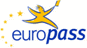 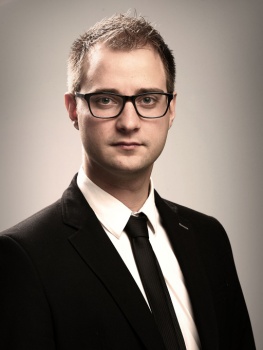 Curriculum VitaeCurriculum VitaeCurriculum VitaeCurriculum VitaeCurriculum VitaeCurriculum VitaeCurriculum VitaeCurriculum VitaeCurriculum VitaeCurriculum VitaeCurriculum VitaeCurriculum VitaeCurriculum VitaeLični podaciLični podaci Prezime / Ime Prezime / ImeMiljanić IvanMiljanić IvanMiljanić IvanMiljanić IvanMiljanić IvanMiljanić IvanMiljanić IvanMiljanić IvanMiljanić IvanMiljanić IvanMiljanić IvanMiljanić IvanMiljanić IvanAdresaAdresaZorana Đinđića  177, 11070 Belgrade, SrbijaZorana Đinđića  177, 11070 Belgrade, SrbijaZorana Đinđića  177, 11070 Belgrade, SrbijaZorana Đinđića  177, 11070 Belgrade, SrbijaZorana Đinđića  177, 11070 Belgrade, SrbijaZorana Đinđića  177, 11070 Belgrade, SrbijaZorana Đinđića  177, 11070 Belgrade, SrbijaZorana Đinđića  177, 11070 Belgrade, SrbijaZorana Đinđića  177, 11070 Belgrade, SrbijaZorana Đinđića  177, 11070 Belgrade, SrbijaZorana Đinđića  177, 11070 Belgrade, SrbijaZorana Đinđića  177, 11070 Belgrade, SrbijaZorana Đinđića  177, 11070 Belgrade, SrbijaTelefonski brojeviTelefonski brojeviMobilni: +381 64 1377253Mobilni: +381 64 1377253Mobilni: +381 64 1377253Mobilni: +381 64 1377253Mobilni: +381 64 1377253Broj faxaBroj faxa/////////////E-mailE-mailckatep@gmail.com, contact@ivanmiljanic.comckatep@gmail.com, contact@ivanmiljanic.comckatep@gmail.com, contact@ivanmiljanic.comckatep@gmail.com, contact@ivanmiljanic.comckatep@gmail.com, contact@ivanmiljanic.comckatep@gmail.com, contact@ivanmiljanic.comckatep@gmail.com, contact@ivanmiljanic.comckatep@gmail.com, contact@ivanmiljanic.comckatep@gmail.com, contact@ivanmiljanic.comckatep@gmail.com, contact@ivanmiljanic.comckatep@gmail.com, contact@ivanmiljanic.comckatep@gmail.com, contact@ivanmiljanic.comckatep@gmail.com, contact@ivanmiljanic.comDržavljanstvoDržavljanstvoSrpskoSrpskoSrpskoSrpskoSrpskoSrpskoSrpskoSrpskoSrpskoSrpskoSrpskoSrpskoSrpskoDatum rođenjaDatum rođenja03.01.198503.01.198503.01.198503.01.198503.01.198503.01.198503.01.198503.01.198503.01.198503.01.198503.01.198503.01.198503.01.1985PolPolmuškimuškimuškimuškimuškimuškimuškimuškimuškimuškimuškimuškimuški Željeno zaposlenje/zanimanje  Željeno zaposlenje/zanimanje IT Manager, Internet marketing, project manager, sistem administrator, rad sa bazama, programiranjeIT Manager, Internet marketing, project manager, sistem administrator, rad sa bazama, programiranjeIT Manager, Internet marketing, project manager, sistem administrator, rad sa bazama, programiranjeIT Manager, Internet marketing, project manager, sistem administrator, rad sa bazama, programiranjeIT Manager, Internet marketing, project manager, sistem administrator, rad sa bazama, programiranjeIT Manager, Internet marketing, project manager, sistem administrator, rad sa bazama, programiranjeIT Manager, Internet marketing, project manager, sistem administrator, rad sa bazama, programiranjeIT Manager, Internet marketing, project manager, sistem administrator, rad sa bazama, programiranjeIT Manager, Internet marketing, project manager, sistem administrator, rad sa bazama, programiranjeIT Manager, Internet marketing, project manager, sistem administrator, rad sa bazama, programiranjeIT Manager, Internet marketing, project manager, sistem administrator, rad sa bazama, programiranjeIT Manager, Internet marketing, project manager, sistem administrator, rad sa bazama, programiranjeIT Manager, Internet marketing, project manager, sistem administrator, rad sa bazama, programiranje Radno iskustvo  Radno iskustvo #1#1Online team proggramingOnline team proggramingOnline team proggramingOnline team proggramingOnline team proggramingOnline team proggramingOnline team proggramingOnline team proggramingOnline team proggramingOnline team proggramingOnline team proggramingOnline team proggramingOnline team proggramingDatumDatum2003-2006.2003-2006.2003-2006.2003-2006.2003-2006.2003-2006.2003-2006.2003-2006.2003-2006.2003-2006.2003-2006.2003-2006.2003-2006.ZanimanjeZanimanjeProgramer, web dizajner, projekt menadžerProgramer, web dizajner, projekt menadžerProgramer, web dizajner, projekt menadžerProgramer, web dizajner, projekt menadžerProgramer, web dizajner, projekt menadžerProgramer, web dizajner, projekt menadžerProgramer, web dizajner, projekt menadžerProgramer, web dizajner, projekt menadžerProgramer, web dizajner, projekt menadžerProgramer, web dizajner, projekt menadžerProgramer, web dizajner, projekt menadžerProgramer, web dizajner, projekt menadžerProgramer, web dizajner, projekt menadžerOpisOpisUjedinjavanje sa online timom u cilju projektovanja informacionih sistema, programiranja, web programiranja i dizajna preko internet sajta www.rentacoder.com .Ujedinjavanje sa online timom u cilju projektovanja informacionih sistema, programiranja, web programiranja i dizajna preko internet sajta www.rentacoder.com .Ujedinjavanje sa online timom u cilju projektovanja informacionih sistema, programiranja, web programiranja i dizajna preko internet sajta www.rentacoder.com .Ujedinjavanje sa online timom u cilju projektovanja informacionih sistema, programiranja, web programiranja i dizajna preko internet sajta www.rentacoder.com .Ujedinjavanje sa online timom u cilju projektovanja informacionih sistema, programiranja, web programiranja i dizajna preko internet sajta www.rentacoder.com .Ujedinjavanje sa online timom u cilju projektovanja informacionih sistema, programiranja, web programiranja i dizajna preko internet sajta www.rentacoder.com .Ujedinjavanje sa online timom u cilju projektovanja informacionih sistema, programiranja, web programiranja i dizajna preko internet sajta www.rentacoder.com .Ujedinjavanje sa online timom u cilju projektovanja informacionih sistema, programiranja, web programiranja i dizajna preko internet sajta www.rentacoder.com .Ujedinjavanje sa online timom u cilju projektovanja informacionih sistema, programiranja, web programiranja i dizajna preko internet sajta www.rentacoder.com .Ujedinjavanje sa online timom u cilju projektovanja informacionih sistema, programiranja, web programiranja i dizajna preko internet sajta www.rentacoder.com .Ujedinjavanje sa online timom u cilju projektovanja informacionih sistema, programiranja, web programiranja i dizajna preko internet sajta www.rentacoder.com .Ujedinjavanje sa online timom u cilju projektovanja informacionih sistema, programiranja, web programiranja i dizajna preko internet sajta www.rentacoder.com .Ujedinjavanje sa online timom u cilju projektovanja informacionih sistema, programiranja, web programiranja i dizajna preko internet sajta www.rentacoder.com .#2#2IT menadžer2010-2016 (još uvek zaposlen)Projekt menadžer, Digital marketing menadžer, programer, dizajner, IT administratorPlaniranje, realizacija i rukovođenje projektima (Širenje tržišta implementacijom internet prodaje - e commerce za brendove: Herbafast, GD-100, Zglobex, Bulardi, Flobian, Immuno GD-poly, Lubenica, Naturoplex, Afrička Šljiva, Tenislen, ARTEROprotect, CARDIOvitamin, DUMM, Herbiko, FolicPlus, Propomucil, K2D3, Heptro) - Creation of all websites; Planiranje, realizacija i rukovođenje marketinških kampanja za područje Srbije i inostranstva (PPC reklamiranje, banerno oglašavanje, email marketing, promocija putem društvenih mreža, SEO), praćenje i analiza efekata kampanje u cilju kontinuirane optimizacije (Google analytics, clicktale, CrazyEgg), istraživanje ključnih reči, ispitivanje tržišta i konkurencije (market samurai, spyglass),Izrada database softvera, softvera za izveštavanje i analizu (C#, Excel), izrada web prezentacija (html, php, javascript, mysql, cms - wordpress i joomla);Izrada dizajnerskih rešenja web prezentacija, pravljenje “landing” stranica za marketinške projekte (optimizacija, A/B testing), izrada banera, izrada oglasnih rešenja u štampanim medijima, izrada televizijske reklame, dizajniranje flajera i ostalog promo materijala (adobe photoshop, corel draw, adobe premiere, adobe ilustrator);Održavanje interne mreže, održavanje mail servera, održavanje hardvera; 
Vodjenje projekata implementacije novih sistema i tehnologija od ideje do realizacije.
Proton System d.o.o. Viline Vode bb, Slobodna Zona Beograd, 11000 BeogradIT menadžer2010-2016 (još uvek zaposlen)Projekt menadžer, Digital marketing menadžer, programer, dizajner, IT administratorPlaniranje, realizacija i rukovođenje projektima (Širenje tržišta implementacijom internet prodaje - e commerce za brendove: Herbafast, GD-100, Zglobex, Bulardi, Flobian, Immuno GD-poly, Lubenica, Naturoplex, Afrička Šljiva, Tenislen, ARTEROprotect, CARDIOvitamin, DUMM, Herbiko, FolicPlus, Propomucil, K2D3, Heptro) - Creation of all websites; Planiranje, realizacija i rukovođenje marketinških kampanja za područje Srbije i inostranstva (PPC reklamiranje, banerno oglašavanje, email marketing, promocija putem društvenih mreža, SEO), praćenje i analiza efekata kampanje u cilju kontinuirane optimizacije (Google analytics, clicktale, CrazyEgg), istraživanje ključnih reči, ispitivanje tržišta i konkurencije (market samurai, spyglass),Izrada database softvera, softvera za izveštavanje i analizu (C#, Excel), izrada web prezentacija (html, php, javascript, mysql, cms - wordpress i joomla);Izrada dizajnerskih rešenja web prezentacija, pravljenje “landing” stranica za marketinške projekte (optimizacija, A/B testing), izrada banera, izrada oglasnih rešenja u štampanim medijima, izrada televizijske reklame, dizajniranje flajera i ostalog promo materijala (adobe photoshop, corel draw, adobe premiere, adobe ilustrator);Održavanje interne mreže, održavanje mail servera, održavanje hardvera; 
Vodjenje projekata implementacije novih sistema i tehnologija od ideje do realizacije.
Proton System d.o.o. Viline Vode bb, Slobodna Zona Beograd, 11000 BeogradIT menadžer2010-2016 (još uvek zaposlen)Projekt menadžer, Digital marketing menadžer, programer, dizajner, IT administratorPlaniranje, realizacija i rukovođenje projektima (Širenje tržišta implementacijom internet prodaje - e commerce za brendove: Herbafast, GD-100, Zglobex, Bulardi, Flobian, Immuno GD-poly, Lubenica, Naturoplex, Afrička Šljiva, Tenislen, ARTEROprotect, CARDIOvitamin, DUMM, Herbiko, FolicPlus, Propomucil, K2D3, Heptro) - Creation of all websites; Planiranje, realizacija i rukovođenje marketinških kampanja za područje Srbije i inostranstva (PPC reklamiranje, banerno oglašavanje, email marketing, promocija putem društvenih mreža, SEO), praćenje i analiza efekata kampanje u cilju kontinuirane optimizacije (Google analytics, clicktale, CrazyEgg), istraživanje ključnih reči, ispitivanje tržišta i konkurencije (market samurai, spyglass),Izrada database softvera, softvera za izveštavanje i analizu (C#, Excel), izrada web prezentacija (html, php, javascript, mysql, cms - wordpress i joomla);Izrada dizajnerskih rešenja web prezentacija, pravljenje “landing” stranica za marketinške projekte (optimizacija, A/B testing), izrada banera, izrada oglasnih rešenja u štampanim medijima, izrada televizijske reklame, dizajniranje flajera i ostalog promo materijala (adobe photoshop, corel draw, adobe premiere, adobe ilustrator);Održavanje interne mreže, održavanje mail servera, održavanje hardvera; 
Vodjenje projekata implementacije novih sistema i tehnologija od ideje do realizacije.
Proton System d.o.o. Viline Vode bb, Slobodna Zona Beograd, 11000 BeogradIT menadžer2010-2016 (još uvek zaposlen)Projekt menadžer, Digital marketing menadžer, programer, dizajner, IT administratorPlaniranje, realizacija i rukovođenje projektima (Širenje tržišta implementacijom internet prodaje - e commerce za brendove: Herbafast, GD-100, Zglobex, Bulardi, Flobian, Immuno GD-poly, Lubenica, Naturoplex, Afrička Šljiva, Tenislen, ARTEROprotect, CARDIOvitamin, DUMM, Herbiko, FolicPlus, Propomucil, K2D3, Heptro) - Creation of all websites; Planiranje, realizacija i rukovođenje marketinških kampanja za područje Srbije i inostranstva (PPC reklamiranje, banerno oglašavanje, email marketing, promocija putem društvenih mreža, SEO), praćenje i analiza efekata kampanje u cilju kontinuirane optimizacije (Google analytics, clicktale, CrazyEgg), istraživanje ključnih reči, ispitivanje tržišta i konkurencije (market samurai, spyglass),Izrada database softvera, softvera za izveštavanje i analizu (C#, Excel), izrada web prezentacija (html, php, javascript, mysql, cms - wordpress i joomla);Izrada dizajnerskih rešenja web prezentacija, pravljenje “landing” stranica za marketinške projekte (optimizacija, A/B testing), izrada banera, izrada oglasnih rešenja u štampanim medijima, izrada televizijske reklame, dizajniranje flajera i ostalog promo materijala (adobe photoshop, corel draw, adobe premiere, adobe ilustrator);Održavanje interne mreže, održavanje mail servera, održavanje hardvera; 
Vodjenje projekata implementacije novih sistema i tehnologija od ideje do realizacije.
Proton System d.o.o. Viline Vode bb, Slobodna Zona Beograd, 11000 BeogradIT menadžer2010-2016 (još uvek zaposlen)Projekt menadžer, Digital marketing menadžer, programer, dizajner, IT administratorPlaniranje, realizacija i rukovođenje projektima (Širenje tržišta implementacijom internet prodaje - e commerce za brendove: Herbafast, GD-100, Zglobex, Bulardi, Flobian, Immuno GD-poly, Lubenica, Naturoplex, Afrička Šljiva, Tenislen, ARTEROprotect, CARDIOvitamin, DUMM, Herbiko, FolicPlus, Propomucil, K2D3, Heptro) - Creation of all websites; Planiranje, realizacija i rukovođenje marketinških kampanja za područje Srbije i inostranstva (PPC reklamiranje, banerno oglašavanje, email marketing, promocija putem društvenih mreža, SEO), praćenje i analiza efekata kampanje u cilju kontinuirane optimizacije (Google analytics, clicktale, CrazyEgg), istraživanje ključnih reči, ispitivanje tržišta i konkurencije (market samurai, spyglass),Izrada database softvera, softvera za izveštavanje i analizu (C#, Excel), izrada web prezentacija (html, php, javascript, mysql, cms - wordpress i joomla);Izrada dizajnerskih rešenja web prezentacija, pravljenje “landing” stranica za marketinške projekte (optimizacija, A/B testing), izrada banera, izrada oglasnih rešenja u štampanim medijima, izrada televizijske reklame, dizajniranje flajera i ostalog promo materijala (adobe photoshop, corel draw, adobe premiere, adobe ilustrator);Održavanje interne mreže, održavanje mail servera, održavanje hardvera; 
Vodjenje projekata implementacije novih sistema i tehnologija od ideje do realizacije.
Proton System d.o.o. Viline Vode bb, Slobodna Zona Beograd, 11000 BeogradIT menadžer2010-2016 (još uvek zaposlen)Projekt menadžer, Digital marketing menadžer, programer, dizajner, IT administratorPlaniranje, realizacija i rukovođenje projektima (Širenje tržišta implementacijom internet prodaje - e commerce za brendove: Herbafast, GD-100, Zglobex, Bulardi, Flobian, Immuno GD-poly, Lubenica, Naturoplex, Afrička Šljiva, Tenislen, ARTEROprotect, CARDIOvitamin, DUMM, Herbiko, FolicPlus, Propomucil, K2D3, Heptro) - Creation of all websites; Planiranje, realizacija i rukovođenje marketinških kampanja za područje Srbije i inostranstva (PPC reklamiranje, banerno oglašavanje, email marketing, promocija putem društvenih mreža, SEO), praćenje i analiza efekata kampanje u cilju kontinuirane optimizacije (Google analytics, clicktale, CrazyEgg), istraživanje ključnih reči, ispitivanje tržišta i konkurencije (market samurai, spyglass),Izrada database softvera, softvera za izveštavanje i analizu (C#, Excel), izrada web prezentacija (html, php, javascript, mysql, cms - wordpress i joomla);Izrada dizajnerskih rešenja web prezentacija, pravljenje “landing” stranica za marketinške projekte (optimizacija, A/B testing), izrada banera, izrada oglasnih rešenja u štampanim medijima, izrada televizijske reklame, dizajniranje flajera i ostalog promo materijala (adobe photoshop, corel draw, adobe premiere, adobe ilustrator);Održavanje interne mreže, održavanje mail servera, održavanje hardvera; 
Vodjenje projekata implementacije novih sistema i tehnologija od ideje do realizacije.
Proton System d.o.o. Viline Vode bb, Slobodna Zona Beograd, 11000 BeogradIT menadžer2010-2016 (još uvek zaposlen)Projekt menadžer, Digital marketing menadžer, programer, dizajner, IT administratorPlaniranje, realizacija i rukovođenje projektima (Širenje tržišta implementacijom internet prodaje - e commerce za brendove: Herbafast, GD-100, Zglobex, Bulardi, Flobian, Immuno GD-poly, Lubenica, Naturoplex, Afrička Šljiva, Tenislen, ARTEROprotect, CARDIOvitamin, DUMM, Herbiko, FolicPlus, Propomucil, K2D3, Heptro) - Creation of all websites; Planiranje, realizacija i rukovođenje marketinških kampanja za područje Srbije i inostranstva (PPC reklamiranje, banerno oglašavanje, email marketing, promocija putem društvenih mreža, SEO), praćenje i analiza efekata kampanje u cilju kontinuirane optimizacije (Google analytics, clicktale, CrazyEgg), istraživanje ključnih reči, ispitivanje tržišta i konkurencije (market samurai, spyglass),Izrada database softvera, softvera za izveštavanje i analizu (C#, Excel), izrada web prezentacija (html, php, javascript, mysql, cms - wordpress i joomla);Izrada dizajnerskih rešenja web prezentacija, pravljenje “landing” stranica za marketinške projekte (optimizacija, A/B testing), izrada banera, izrada oglasnih rešenja u štampanim medijima, izrada televizijske reklame, dizajniranje flajera i ostalog promo materijala (adobe photoshop, corel draw, adobe premiere, adobe ilustrator);Održavanje interne mreže, održavanje mail servera, održavanje hardvera; 
Vodjenje projekata implementacije novih sistema i tehnologija od ideje do realizacije.
Proton System d.o.o. Viline Vode bb, Slobodna Zona Beograd, 11000 BeogradIT menadžer2010-2016 (još uvek zaposlen)Projekt menadžer, Digital marketing menadžer, programer, dizajner, IT administratorPlaniranje, realizacija i rukovođenje projektima (Širenje tržišta implementacijom internet prodaje - e commerce za brendove: Herbafast, GD-100, Zglobex, Bulardi, Flobian, Immuno GD-poly, Lubenica, Naturoplex, Afrička Šljiva, Tenislen, ARTEROprotect, CARDIOvitamin, DUMM, Herbiko, FolicPlus, Propomucil, K2D3, Heptro) - Creation of all websites; Planiranje, realizacija i rukovođenje marketinških kampanja za područje Srbije i inostranstva (PPC reklamiranje, banerno oglašavanje, email marketing, promocija putem društvenih mreža, SEO), praćenje i analiza efekata kampanje u cilju kontinuirane optimizacije (Google analytics, clicktale, CrazyEgg), istraživanje ključnih reči, ispitivanje tržišta i konkurencije (market samurai, spyglass),Izrada database softvera, softvera za izveštavanje i analizu (C#, Excel), izrada web prezentacija (html, php, javascript, mysql, cms - wordpress i joomla);Izrada dizajnerskih rešenja web prezentacija, pravljenje “landing” stranica za marketinške projekte (optimizacija, A/B testing), izrada banera, izrada oglasnih rešenja u štampanim medijima, izrada televizijske reklame, dizajniranje flajera i ostalog promo materijala (adobe photoshop, corel draw, adobe premiere, adobe ilustrator);Održavanje interne mreže, održavanje mail servera, održavanje hardvera; 
Vodjenje projekata implementacije novih sistema i tehnologija od ideje do realizacije.
Proton System d.o.o. Viline Vode bb, Slobodna Zona Beograd, 11000 BeogradIT menadžer2010-2016 (još uvek zaposlen)Projekt menadžer, Digital marketing menadžer, programer, dizajner, IT administratorPlaniranje, realizacija i rukovođenje projektima (Širenje tržišta implementacijom internet prodaje - e commerce za brendove: Herbafast, GD-100, Zglobex, Bulardi, Flobian, Immuno GD-poly, Lubenica, Naturoplex, Afrička Šljiva, Tenislen, ARTEROprotect, CARDIOvitamin, DUMM, Herbiko, FolicPlus, Propomucil, K2D3, Heptro) - Creation of all websites; Planiranje, realizacija i rukovođenje marketinških kampanja za područje Srbije i inostranstva (PPC reklamiranje, banerno oglašavanje, email marketing, promocija putem društvenih mreža, SEO), praćenje i analiza efekata kampanje u cilju kontinuirane optimizacije (Google analytics, clicktale, CrazyEgg), istraživanje ključnih reči, ispitivanje tržišta i konkurencije (market samurai, spyglass),Izrada database softvera, softvera za izveštavanje i analizu (C#, Excel), izrada web prezentacija (html, php, javascript, mysql, cms - wordpress i joomla);Izrada dizajnerskih rešenja web prezentacija, pravljenje “landing” stranica za marketinške projekte (optimizacija, A/B testing), izrada banera, izrada oglasnih rešenja u štampanim medijima, izrada televizijske reklame, dizajniranje flajera i ostalog promo materijala (adobe photoshop, corel draw, adobe premiere, adobe ilustrator);Održavanje interne mreže, održavanje mail servera, održavanje hardvera; 
Vodjenje projekata implementacije novih sistema i tehnologija od ideje do realizacije.
Proton System d.o.o. Viline Vode bb, Slobodna Zona Beograd, 11000 BeogradIT menadžer2010-2016 (još uvek zaposlen)Projekt menadžer, Digital marketing menadžer, programer, dizajner, IT administratorPlaniranje, realizacija i rukovođenje projektima (Širenje tržišta implementacijom internet prodaje - e commerce za brendove: Herbafast, GD-100, Zglobex, Bulardi, Flobian, Immuno GD-poly, Lubenica, Naturoplex, Afrička Šljiva, Tenislen, ARTEROprotect, CARDIOvitamin, DUMM, Herbiko, FolicPlus, Propomucil, K2D3, Heptro) - Creation of all websites; Planiranje, realizacija i rukovođenje marketinških kampanja za područje Srbije i inostranstva (PPC reklamiranje, banerno oglašavanje, email marketing, promocija putem društvenih mreža, SEO), praćenje i analiza efekata kampanje u cilju kontinuirane optimizacije (Google analytics, clicktale, CrazyEgg), istraživanje ključnih reči, ispitivanje tržišta i konkurencije (market samurai, spyglass),Izrada database softvera, softvera za izveštavanje i analizu (C#, Excel), izrada web prezentacija (html, php, javascript, mysql, cms - wordpress i joomla);Izrada dizajnerskih rešenja web prezentacija, pravljenje “landing” stranica za marketinške projekte (optimizacija, A/B testing), izrada banera, izrada oglasnih rešenja u štampanim medijima, izrada televizijske reklame, dizajniranje flajera i ostalog promo materijala (adobe photoshop, corel draw, adobe premiere, adobe ilustrator);Održavanje interne mreže, održavanje mail servera, održavanje hardvera; 
Vodjenje projekata implementacije novih sistema i tehnologija od ideje do realizacije.
Proton System d.o.o. Viline Vode bb, Slobodna Zona Beograd, 11000 BeogradIT menadžer2010-2016 (još uvek zaposlen)Projekt menadžer, Digital marketing menadžer, programer, dizajner, IT administratorPlaniranje, realizacija i rukovođenje projektima (Širenje tržišta implementacijom internet prodaje - e commerce za brendove: Herbafast, GD-100, Zglobex, Bulardi, Flobian, Immuno GD-poly, Lubenica, Naturoplex, Afrička Šljiva, Tenislen, ARTEROprotect, CARDIOvitamin, DUMM, Herbiko, FolicPlus, Propomucil, K2D3, Heptro) - Creation of all websites; Planiranje, realizacija i rukovođenje marketinških kampanja za područje Srbije i inostranstva (PPC reklamiranje, banerno oglašavanje, email marketing, promocija putem društvenih mreža, SEO), praćenje i analiza efekata kampanje u cilju kontinuirane optimizacije (Google analytics, clicktale, CrazyEgg), istraživanje ključnih reči, ispitivanje tržišta i konkurencije (market samurai, spyglass),Izrada database softvera, softvera za izveštavanje i analizu (C#, Excel), izrada web prezentacija (html, php, javascript, mysql, cms - wordpress i joomla);Izrada dizajnerskih rešenja web prezentacija, pravljenje “landing” stranica za marketinške projekte (optimizacija, A/B testing), izrada banera, izrada oglasnih rešenja u štampanim medijima, izrada televizijske reklame, dizajniranje flajera i ostalog promo materijala (adobe photoshop, corel draw, adobe premiere, adobe ilustrator);Održavanje interne mreže, održavanje mail servera, održavanje hardvera; 
Vodjenje projekata implementacije novih sistema i tehnologija od ideje do realizacije.
Proton System d.o.o. Viline Vode bb, Slobodna Zona Beograd, 11000 BeogradIT menadžer2010-2016 (još uvek zaposlen)Projekt menadžer, Digital marketing menadžer, programer, dizajner, IT administratorPlaniranje, realizacija i rukovođenje projektima (Širenje tržišta implementacijom internet prodaje - e commerce za brendove: Herbafast, GD-100, Zglobex, Bulardi, Flobian, Immuno GD-poly, Lubenica, Naturoplex, Afrička Šljiva, Tenislen, ARTEROprotect, CARDIOvitamin, DUMM, Herbiko, FolicPlus, Propomucil, K2D3, Heptro) - Creation of all websites; Planiranje, realizacija i rukovođenje marketinških kampanja za područje Srbije i inostranstva (PPC reklamiranje, banerno oglašavanje, email marketing, promocija putem društvenih mreža, SEO), praćenje i analiza efekata kampanje u cilju kontinuirane optimizacije (Google analytics, clicktale, CrazyEgg), istraživanje ključnih reči, ispitivanje tržišta i konkurencije (market samurai, spyglass),Izrada database softvera, softvera za izveštavanje i analizu (C#, Excel), izrada web prezentacija (html, php, javascript, mysql, cms - wordpress i joomla);Izrada dizajnerskih rešenja web prezentacija, pravljenje “landing” stranica za marketinške projekte (optimizacija, A/B testing), izrada banera, izrada oglasnih rešenja u štampanim medijima, izrada televizijske reklame, dizajniranje flajera i ostalog promo materijala (adobe photoshop, corel draw, adobe premiere, adobe ilustrator);Održavanje interne mreže, održavanje mail servera, održavanje hardvera; 
Vodjenje projekata implementacije novih sistema i tehnologija od ideje do realizacije.
Proton System d.o.o. Viline Vode bb, Slobodna Zona Beograd, 11000 BeogradIT menadžer2010-2016 (još uvek zaposlen)Projekt menadžer, Digital marketing menadžer, programer, dizajner, IT administratorPlaniranje, realizacija i rukovođenje projektima (Širenje tržišta implementacijom internet prodaje - e commerce za brendove: Herbafast, GD-100, Zglobex, Bulardi, Flobian, Immuno GD-poly, Lubenica, Naturoplex, Afrička Šljiva, Tenislen, ARTEROprotect, CARDIOvitamin, DUMM, Herbiko, FolicPlus, Propomucil, K2D3, Heptro) - Creation of all websites; Planiranje, realizacija i rukovođenje marketinških kampanja za područje Srbije i inostranstva (PPC reklamiranje, banerno oglašavanje, email marketing, promocija putem društvenih mreža, SEO), praćenje i analiza efekata kampanje u cilju kontinuirane optimizacije (Google analytics, clicktale, CrazyEgg), istraživanje ključnih reči, ispitivanje tržišta i konkurencije (market samurai, spyglass),Izrada database softvera, softvera za izveštavanje i analizu (C#, Excel), izrada web prezentacija (html, php, javascript, mysql, cms - wordpress i joomla);Izrada dizajnerskih rešenja web prezentacija, pravljenje “landing” stranica za marketinške projekte (optimizacija, A/B testing), izrada banera, izrada oglasnih rešenja u štampanim medijima, izrada televizijske reklame, dizajniranje flajera i ostalog promo materijala (adobe photoshop, corel draw, adobe premiere, adobe ilustrator);Održavanje interne mreže, održavanje mail servera, održavanje hardvera; 
Vodjenje projekata implementacije novih sistema i tehnologija od ideje do realizacije.
Proton System d.o.o. Viline Vode bb, Slobodna Zona Beograd, 11000 BeogradVrsta delatnosti ili sektorVrsta delatnosti ili sektorUvoz, distribucija, promocija i prodaja farmaceutskih sredstava (dijetetskih supelemenata)Uvoz, distribucija, promocija i prodaja farmaceutskih sredstava (dijetetskih supelemenata)Uvoz, distribucija, promocija i prodaja farmaceutskih sredstava (dijetetskih supelemenata)Uvoz, distribucija, promocija i prodaja farmaceutskih sredstava (dijetetskih supelemenata)Uvoz, distribucija, promocija i prodaja farmaceutskih sredstava (dijetetskih supelemenata)Uvoz, distribucija, promocija i prodaja farmaceutskih sredstava (dijetetskih supelemenata)Uvoz, distribucija, promocija i prodaja farmaceutskih sredstava (dijetetskih supelemenata)Uvoz, distribucija, promocija i prodaja farmaceutskih sredstava (dijetetskih supelemenata)Uvoz, distribucija, promocija i prodaja farmaceutskih sredstava (dijetetskih supelemenata)Uvoz, distribucija, promocija i prodaja farmaceutskih sredstava (dijetetskih supelemenata)Uvoz, distribucija, promocija i prodaja farmaceutskih sredstava (dijetetskih supelemenata)Uvoz, distribucija, promocija i prodaja farmaceutskih sredstava (dijetetskih supelemenata)Uvoz, distribucija, promocija i prodaja farmaceutskih sredstava (dijetetskih supelemenata)Obrazovanje i osposobljavanjeObrazovanje i osposobljavanjeDatumiDatumi2000 – 2004; Srednja stručna sprema2004 – 2009; Visoka stručna sprema2000 – 2004; Srednja stručna sprema2004 – 2009; Visoka stručna sprema2000 – 2004; Srednja stručna sprema2004 – 2009; Visoka stručna sprema2000 – 2004; Srednja stručna sprema2004 – 2009; Visoka stručna sprema2000 – 2004; Srednja stručna sprema2004 – 2009; Visoka stručna sprema2000 – 2004; Srednja stručna sprema2004 – 2009; Visoka stručna sprema2000 – 2004; Srednja stručna sprema2004 – 2009; Visoka stručna sprema2000 – 2004; Srednja stručna sprema2004 – 2009; Visoka stručna sprema2000 – 2004; Srednja stručna sprema2004 – 2009; Visoka stručna sprema2000 – 2004; Srednja stručna sprema2004 – 2009; Visoka stručna sprema2000 – 2004; Srednja stručna sprema2004 – 2009; Visoka stručna sprema2000 – 2004; Srednja stručna sprema2004 – 2009; Visoka stručna sprema2000 – 2004; Srednja stručna sprema2004 – 2009; Visoka stručna spremaIme i vrsta organizacije pružaoca obrazovanja i osposobljavanjaIme i vrsta organizacije pružaoca obrazovanja i osposobljavanjaIX Beogradska Gimnazija “Mihailo Petrović Alas", Beograd;Fakultet Organizacionih Nauka, Beograd;IX Beogradska Gimnazija “Mihailo Petrović Alas", Beograd;Fakultet Organizacionih Nauka, Beograd;IX Beogradska Gimnazija “Mihailo Petrović Alas", Beograd;Fakultet Organizacionih Nauka, Beograd;IX Beogradska Gimnazija “Mihailo Petrović Alas", Beograd;Fakultet Organizacionih Nauka, Beograd;IX Beogradska Gimnazija “Mihailo Petrović Alas", Beograd;Fakultet Organizacionih Nauka, Beograd;IX Beogradska Gimnazija “Mihailo Petrović Alas", Beograd;Fakultet Organizacionih Nauka, Beograd;IX Beogradska Gimnazija “Mihailo Petrović Alas", Beograd;Fakultet Organizacionih Nauka, Beograd;IX Beogradska Gimnazija “Mihailo Petrović Alas", Beograd;Fakultet Organizacionih Nauka, Beograd;IX Beogradska Gimnazija “Mihailo Petrović Alas", Beograd;Fakultet Organizacionih Nauka, Beograd;IX Beogradska Gimnazija “Mihailo Petrović Alas", Beograd;Fakultet Organizacionih Nauka, Beograd;IX Beogradska Gimnazija “Mihailo Petrović Alas", Beograd;Fakultet Organizacionih Nauka, Beograd;IX Beogradska Gimnazija “Mihailo Petrović Alas", Beograd;Fakultet Organizacionih Nauka, Beograd;IX Beogradska Gimnazija “Mihailo Petrović Alas", Beograd;Fakultet Organizacionih Nauka, Beograd; Glavni predmeti / stečene profesionalne veštine Glavni predmeti / stečene profesionalne veštineMaturirao sa najvišom ocenom na temu iz informatike “Igrica FPS Mania”, Visual Basic;Diplomirao sa najvišom ocenom na temu iz Internet Marketinga “Novi pravci poslovanja na Internetu“.Maturirao sa najvišom ocenom na temu iz informatike “Igrica FPS Mania”, Visual Basic;Diplomirao sa najvišom ocenom na temu iz Internet Marketinga “Novi pravci poslovanja na Internetu“.Maturirao sa najvišom ocenom na temu iz informatike “Igrica FPS Mania”, Visual Basic;Diplomirao sa najvišom ocenom na temu iz Internet Marketinga “Novi pravci poslovanja na Internetu“.Maturirao sa najvišom ocenom na temu iz informatike “Igrica FPS Mania”, Visual Basic;Diplomirao sa najvišom ocenom na temu iz Internet Marketinga “Novi pravci poslovanja na Internetu“.Maturirao sa najvišom ocenom na temu iz informatike “Igrica FPS Mania”, Visual Basic;Diplomirao sa najvišom ocenom na temu iz Internet Marketinga “Novi pravci poslovanja na Internetu“.Maturirao sa najvišom ocenom na temu iz informatike “Igrica FPS Mania”, Visual Basic;Diplomirao sa najvišom ocenom na temu iz Internet Marketinga “Novi pravci poslovanja na Internetu“.Maturirao sa najvišom ocenom na temu iz informatike “Igrica FPS Mania”, Visual Basic;Diplomirao sa najvišom ocenom na temu iz Internet Marketinga “Novi pravci poslovanja na Internetu“.Maturirao sa najvišom ocenom na temu iz informatike “Igrica FPS Mania”, Visual Basic;Diplomirao sa najvišom ocenom na temu iz Internet Marketinga “Novi pravci poslovanja na Internetu“.Maturirao sa najvišom ocenom na temu iz informatike “Igrica FPS Mania”, Visual Basic;Diplomirao sa najvišom ocenom na temu iz Internet Marketinga “Novi pravci poslovanja na Internetu“.Maturirao sa najvišom ocenom na temu iz informatike “Igrica FPS Mania”, Visual Basic;Diplomirao sa najvišom ocenom na temu iz Internet Marketinga “Novi pravci poslovanja na Internetu“.Maturirao sa najvišom ocenom na temu iz informatike “Igrica FPS Mania”, Visual Basic;Diplomirao sa najvišom ocenom na temu iz Internet Marketinga “Novi pravci poslovanja na Internetu“.Maturirao sa najvišom ocenom na temu iz informatike “Igrica FPS Mania”, Visual Basic;Diplomirao sa najvišom ocenom na temu iz Internet Marketinga “Novi pravci poslovanja na Internetu“.Maturirao sa najvišom ocenom na temu iz informatike “Igrica FPS Mania”, Visual Basic;Diplomirao sa najvišom ocenom na temu iz Internet Marketinga “Novi pravci poslovanja na Internetu“.Lične veštine Lične veštine Maternji jezikMaternji jezikSrpskiSrpskiSrpskiSrpskiSrpskiSrpskiSrpskiSrpskiSrpskiSrpskiSrpskiSrpskiSrpskiDrugi jezik(ci)Drugi jezik(ci)Engleski, RuskiEngleski, RuskiEngleski, RuskiEngleski, RuskiEngleski, RuskiEngleski, RuskiEngleski, RuskiEngleski, RuskiEngleski, RuskiEngleski, RuskiEngleski, RuskiEngleski, RuskiEngleski, RuskiSamoprocenaSamoprocenaRazumevanje Razumevanje Razumevanje Razumevanje Razumevanje Govor Govor Govor Govor Govor Pisanje Pisanje SlušanjeSlušanjeČitanjeČitanjeČitanjeGovorna interakcijaGovorna interakcijaGovorna produkcijaGovorna produkcijaGovorna produkcijaEngleskiEngleskiC2Iskusni korisnikC2Iskusni korisnikIskusni korisnikC1Iskusni korisnikC1C1Iskusni korisnikC1Iskusni korisnikRuskiRuskiA1Bazični korisnikA2Bazični korisnikBazični korisnikA1Bazični korisnikA1A1Bazični korisnikA1Bazični korisnik(*) Zajednički evropski referentni okvir za jezike(*) Zajednički evropski referentni okvir za jezike(*) Zajednički evropski referentni okvir za jezike(*) Zajednički evropski referentni okvir za jezike(*) Zajednički evropski referentni okvir za jezike(*) Zajednički evropski referentni okvir za jezike(*) Zajednički evropski referentni okvir za jezike(*) Zajednički evropski referentni okvir za jezike(*) Zajednički evropski referentni okvir za jezike(*) Zajednički evropski referentni okvir za jezike(*) Zajednički evropski referentni okvir za jezike(*) Zajednički evropski referentni okvir za jezike(*) Zajednički evropski referentni okvir za jezikeDruštvene veštine Društvene veštine Vredan, pouzdan, samoinicijativan, samodisciplinovan, prilagodljiv, dobar u komunikaciji, uspešno ostvarivanje međuljudskih odnosa i konstruktivne saradnje u timu, spreman da nauči i napreduje.Vredan, pouzdan, samoinicijativan, samodisciplinovan, prilagodljiv, dobar u komunikaciji, uspešno ostvarivanje međuljudskih odnosa i konstruktivne saradnje u timu, spreman da nauči i napreduje.Vredan, pouzdan, samoinicijativan, samodisciplinovan, prilagodljiv, dobar u komunikaciji, uspešno ostvarivanje međuljudskih odnosa i konstruktivne saradnje u timu, spreman da nauči i napreduje.Vredan, pouzdan, samoinicijativan, samodisciplinovan, prilagodljiv, dobar u komunikaciji, uspešno ostvarivanje međuljudskih odnosa i konstruktivne saradnje u timu, spreman da nauči i napreduje.Vredan, pouzdan, samoinicijativan, samodisciplinovan, prilagodljiv, dobar u komunikaciji, uspešno ostvarivanje međuljudskih odnosa i konstruktivne saradnje u timu, spreman da nauči i napreduje.Vredan, pouzdan, samoinicijativan, samodisciplinovan, prilagodljiv, dobar u komunikaciji, uspešno ostvarivanje međuljudskih odnosa i konstruktivne saradnje u timu, spreman da nauči i napreduje.Vredan, pouzdan, samoinicijativan, samodisciplinovan, prilagodljiv, dobar u komunikaciji, uspešno ostvarivanje međuljudskih odnosa i konstruktivne saradnje u timu, spreman da nauči i napreduje.Vredan, pouzdan, samoinicijativan, samodisciplinovan, prilagodljiv, dobar u komunikaciji, uspešno ostvarivanje međuljudskih odnosa i konstruktivne saradnje u timu, spreman da nauči i napreduje.Vredan, pouzdan, samoinicijativan, samodisciplinovan, prilagodljiv, dobar u komunikaciji, uspešno ostvarivanje međuljudskih odnosa i konstruktivne saradnje u timu, spreman da nauči i napreduje.Vredan, pouzdan, samoinicijativan, samodisciplinovan, prilagodljiv, dobar u komunikaciji, uspešno ostvarivanje međuljudskih odnosa i konstruktivne saradnje u timu, spreman da nauči i napreduje.Vredan, pouzdan, samoinicijativan, samodisciplinovan, prilagodljiv, dobar u komunikaciji, uspešno ostvarivanje međuljudskih odnosa i konstruktivne saradnje u timu, spreman da nauči i napreduje.Vredan, pouzdan, samoinicijativan, samodisciplinovan, prilagodljiv, dobar u komunikaciji, uspešno ostvarivanje međuljudskih odnosa i konstruktivne saradnje u timu, spreman da nauči i napreduje.Vredan, pouzdan, samoinicijativan, samodisciplinovan, prilagodljiv, dobar u komunikaciji, uspešno ostvarivanje međuljudskih odnosa i konstruktivne saradnje u timu, spreman da nauči i napreduje.Organizacione veštine Organizacione veštine Sposobnost vođenja projekata, rada u timu i pod pritiskom, otvoren za saradnju, spreman da prihvati sugestiju i kritiku rada.Sposobnost vođenja projekata, rada u timu i pod pritiskom, otvoren za saradnju, spreman da prihvati sugestiju i kritiku rada.Sposobnost vođenja projekata, rada u timu i pod pritiskom, otvoren za saradnju, spreman da prihvati sugestiju i kritiku rada.Sposobnost vođenja projekata, rada u timu i pod pritiskom, otvoren za saradnju, spreman da prihvati sugestiju i kritiku rada.Sposobnost vođenja projekata, rada u timu i pod pritiskom, otvoren za saradnju, spreman da prihvati sugestiju i kritiku rada.Sposobnost vođenja projekata, rada u timu i pod pritiskom, otvoren za saradnju, spreman da prihvati sugestiju i kritiku rada.Sposobnost vođenja projekata, rada u timu i pod pritiskom, otvoren za saradnju, spreman da prihvati sugestiju i kritiku rada.Sposobnost vođenja projekata, rada u timu i pod pritiskom, otvoren za saradnju, spreman da prihvati sugestiju i kritiku rada.Sposobnost vođenja projekata, rada u timu i pod pritiskom, otvoren za saradnju, spreman da prihvati sugestiju i kritiku rada.Sposobnost vođenja projekata, rada u timu i pod pritiskom, otvoren za saradnju, spreman da prihvati sugestiju i kritiku rada.Sposobnost vođenja projekata, rada u timu i pod pritiskom, otvoren za saradnju, spreman da prihvati sugestiju i kritiku rada.Sposobnost vođenja projekata, rada u timu i pod pritiskom, otvoren za saradnju, spreman da prihvati sugestiju i kritiku rada.Sposobnost vođenja projekata, rada u timu i pod pritiskom, otvoren za saradnju, spreman da prihvati sugestiju i kritiku rada.Računarske veštine Računarske veštine Odlično poznavanje rada na računaru:Windows (XP, Vista, Windows 7, Windows 8, Windows 8.1, Windows 10)Microsoft Office (Word, PowerPoint, MS Project, Acces, Excel, Visio)Rad na Internetu i istraživanjeProgramski jezici (Visual Studio, C#, Visual Basic, Java, Mysql)Web programiranje i web dizajn ( Dreamweaver, php, javascript, WebServices, Client/Server, CMS – Wordpress, Joomla, Adobe – Photoshop, Premiere, Ilustrator, Corel Draw)Project Managment - MS Project, AtTask, Basecamp, TrelloOdlično poznavanje SEO, implamentacije i analize iste.5 godina iskustva u Online oglašavanjuOdlično poznavanje rada na računaru:Windows (XP, Vista, Windows 7, Windows 8, Windows 8.1, Windows 10)Microsoft Office (Word, PowerPoint, MS Project, Acces, Excel, Visio)Rad na Internetu i istraživanjeProgramski jezici (Visual Studio, C#, Visual Basic, Java, Mysql)Web programiranje i web dizajn ( Dreamweaver, php, javascript, WebServices, Client/Server, CMS – Wordpress, Joomla, Adobe – Photoshop, Premiere, Ilustrator, Corel Draw)Project Managment - MS Project, AtTask, Basecamp, TrelloOdlično poznavanje SEO, implamentacije i analize iste.5 godina iskustva u Online oglašavanjuOdlično poznavanje rada na računaru:Windows (XP, Vista, Windows 7, Windows 8, Windows 8.1, Windows 10)Microsoft Office (Word, PowerPoint, MS Project, Acces, Excel, Visio)Rad na Internetu i istraživanjeProgramski jezici (Visual Studio, C#, Visual Basic, Java, Mysql)Web programiranje i web dizajn ( Dreamweaver, php, javascript, WebServices, Client/Server, CMS – Wordpress, Joomla, Adobe – Photoshop, Premiere, Ilustrator, Corel Draw)Project Managment - MS Project, AtTask, Basecamp, TrelloOdlično poznavanje SEO, implamentacije i analize iste.5 godina iskustva u Online oglašavanjuOdlično poznavanje rada na računaru:Windows (XP, Vista, Windows 7, Windows 8, Windows 8.1, Windows 10)Microsoft Office (Word, PowerPoint, MS Project, Acces, Excel, Visio)Rad na Internetu i istraživanjeProgramski jezici (Visual Studio, C#, Visual Basic, Java, Mysql)Web programiranje i web dizajn ( Dreamweaver, php, javascript, WebServices, Client/Server, CMS – Wordpress, Joomla, Adobe – Photoshop, Premiere, Ilustrator, Corel Draw)Project Managment - MS Project, AtTask, Basecamp, TrelloOdlično poznavanje SEO, implamentacije i analize iste.5 godina iskustva u Online oglašavanjuOdlično poznavanje rada na računaru:Windows (XP, Vista, Windows 7, Windows 8, Windows 8.1, Windows 10)Microsoft Office (Word, PowerPoint, MS Project, Acces, Excel, Visio)Rad na Internetu i istraživanjeProgramski jezici (Visual Studio, C#, Visual Basic, Java, Mysql)Web programiranje i web dizajn ( Dreamweaver, php, javascript, WebServices, Client/Server, CMS – Wordpress, Joomla, Adobe – Photoshop, Premiere, Ilustrator, Corel Draw)Project Managment - MS Project, AtTask, Basecamp, TrelloOdlično poznavanje SEO, implamentacije i analize iste.5 godina iskustva u Online oglašavanjuOdlično poznavanje rada na računaru:Windows (XP, Vista, Windows 7, Windows 8, Windows 8.1, Windows 10)Microsoft Office (Word, PowerPoint, MS Project, Acces, Excel, Visio)Rad na Internetu i istraživanjeProgramski jezici (Visual Studio, C#, Visual Basic, Java, Mysql)Web programiranje i web dizajn ( Dreamweaver, php, javascript, WebServices, Client/Server, CMS – Wordpress, Joomla, Adobe – Photoshop, Premiere, Ilustrator, Corel Draw)Project Managment - MS Project, AtTask, Basecamp, TrelloOdlično poznavanje SEO, implamentacije i analize iste.5 godina iskustva u Online oglašavanjuOdlično poznavanje rada na računaru:Windows (XP, Vista, Windows 7, Windows 8, Windows 8.1, Windows 10)Microsoft Office (Word, PowerPoint, MS Project, Acces, Excel, Visio)Rad na Internetu i istraživanjeProgramski jezici (Visual Studio, C#, Visual Basic, Java, Mysql)Web programiranje i web dizajn ( Dreamweaver, php, javascript, WebServices, Client/Server, CMS – Wordpress, Joomla, Adobe – Photoshop, Premiere, Ilustrator, Corel Draw)Project Managment - MS Project, AtTask, Basecamp, TrelloOdlično poznavanje SEO, implamentacije i analize iste.5 godina iskustva u Online oglašavanjuOdlično poznavanje rada na računaru:Windows (XP, Vista, Windows 7, Windows 8, Windows 8.1, Windows 10)Microsoft Office (Word, PowerPoint, MS Project, Acces, Excel, Visio)Rad na Internetu i istraživanjeProgramski jezici (Visual Studio, C#, Visual Basic, Java, Mysql)Web programiranje i web dizajn ( Dreamweaver, php, javascript, WebServices, Client/Server, CMS – Wordpress, Joomla, Adobe – Photoshop, Premiere, Ilustrator, Corel Draw)Project Managment - MS Project, AtTask, Basecamp, TrelloOdlično poznavanje SEO, implamentacije i analize iste.5 godina iskustva u Online oglašavanjuOdlično poznavanje rada na računaru:Windows (XP, Vista, Windows 7, Windows 8, Windows 8.1, Windows 10)Microsoft Office (Word, PowerPoint, MS Project, Acces, Excel, Visio)Rad na Internetu i istraživanjeProgramski jezici (Visual Studio, C#, Visual Basic, Java, Mysql)Web programiranje i web dizajn ( Dreamweaver, php, javascript, WebServices, Client/Server, CMS – Wordpress, Joomla, Adobe – Photoshop, Premiere, Ilustrator, Corel Draw)Project Managment - MS Project, AtTask, Basecamp, TrelloOdlično poznavanje SEO, implamentacije i analize iste.5 godina iskustva u Online oglašavanjuOdlično poznavanje rada na računaru:Windows (XP, Vista, Windows 7, Windows 8, Windows 8.1, Windows 10)Microsoft Office (Word, PowerPoint, MS Project, Acces, Excel, Visio)Rad na Internetu i istraživanjeProgramski jezici (Visual Studio, C#, Visual Basic, Java, Mysql)Web programiranje i web dizajn ( Dreamweaver, php, javascript, WebServices, Client/Server, CMS – Wordpress, Joomla, Adobe – Photoshop, Premiere, Ilustrator, Corel Draw)Project Managment - MS Project, AtTask, Basecamp, TrelloOdlično poznavanje SEO, implamentacije i analize iste.5 godina iskustva u Online oglašavanjuOdlično poznavanje rada na računaru:Windows (XP, Vista, Windows 7, Windows 8, Windows 8.1, Windows 10)Microsoft Office (Word, PowerPoint, MS Project, Acces, Excel, Visio)Rad na Internetu i istraživanjeProgramski jezici (Visual Studio, C#, Visual Basic, Java, Mysql)Web programiranje i web dizajn ( Dreamweaver, php, javascript, WebServices, Client/Server, CMS – Wordpress, Joomla, Adobe – Photoshop, Premiere, Ilustrator, Corel Draw)Project Managment - MS Project, AtTask, Basecamp, TrelloOdlično poznavanje SEO, implamentacije i analize iste.5 godina iskustva u Online oglašavanjuOdlično poznavanje rada na računaru:Windows (XP, Vista, Windows 7, Windows 8, Windows 8.1, Windows 10)Microsoft Office (Word, PowerPoint, MS Project, Acces, Excel, Visio)Rad na Internetu i istraživanjeProgramski jezici (Visual Studio, C#, Visual Basic, Java, Mysql)Web programiranje i web dizajn ( Dreamweaver, php, javascript, WebServices, Client/Server, CMS – Wordpress, Joomla, Adobe – Photoshop, Premiere, Ilustrator, Corel Draw)Project Managment - MS Project, AtTask, Basecamp, TrelloOdlično poznavanje SEO, implamentacije i analize iste.5 godina iskustva u Online oglašavanjuOdlično poznavanje rada na računaru:Windows (XP, Vista, Windows 7, Windows 8, Windows 8.1, Windows 10)Microsoft Office (Word, PowerPoint, MS Project, Acces, Excel, Visio)Rad na Internetu i istraživanjeProgramski jezici (Visual Studio, C#, Visual Basic, Java, Mysql)Web programiranje i web dizajn ( Dreamweaver, php, javascript, WebServices, Client/Server, CMS – Wordpress, Joomla, Adobe – Photoshop, Premiere, Ilustrator, Corel Draw)Project Managment - MS Project, AtTask, Basecamp, TrelloOdlično poznavanje SEO, implamentacije i analize iste.5 godina iskustva u Online oglašavanjuUmetničke veštine Umetničke veštine Iskustvo u web dizajnu kao i u programskom interfejsu.Iskustvo u web dizajnu kao i u programskom interfejsu.Iskustvo u web dizajnu kao i u programskom interfejsu.Iskustvo u web dizajnu kao i u programskom interfejsu.Iskustvo u web dizajnu kao i u programskom interfejsu.Iskustvo u web dizajnu kao i u programskom interfejsu.Iskustvo u web dizajnu kao i u programskom interfejsu.Iskustvo u web dizajnu kao i u programskom interfejsu.Iskustvo u web dizajnu kao i u programskom interfejsu.Iskustvo u web dizajnu kao i u programskom interfejsu.Iskustvo u web dizajnu kao i u programskom interfejsu.Iskustvo u web dizajnu kao i u programskom interfejsu.Iskustvo u web dizajnu kao i u programskom interfejsu.Tehničke veštineTehničke veštineOdlično poznavanje hardvera kompujera.Odlično poznavanje kompjuterskih mreža i rada sa istim.Odlično poznavanje hardvera kompujera.Odlično poznavanje kompjuterskih mreža i rada sa istim.Odlično poznavanje hardvera kompujera.Odlično poznavanje kompjuterskih mreža i rada sa istim.Odlično poznavanje hardvera kompujera.Odlično poznavanje kompjuterskih mreža i rada sa istim.Odlično poznavanje hardvera kompujera.Odlično poznavanje kompjuterskih mreža i rada sa istim.Odlično poznavanje hardvera kompujera.Odlično poznavanje kompjuterskih mreža i rada sa istim.Odlično poznavanje hardvera kompujera.Odlično poznavanje kompjuterskih mreža i rada sa istim.Odlično poznavanje hardvera kompujera.Odlično poznavanje kompjuterskih mreža i rada sa istim.Odlično poznavanje hardvera kompujera.Odlično poznavanje kompjuterskih mreža i rada sa istim.Odlično poznavanje hardvera kompujera.Odlično poznavanje kompjuterskih mreža i rada sa istim.Odlično poznavanje hardvera kompujera.Odlično poznavanje kompjuterskih mreža i rada sa istim.Odlično poznavanje hardvera kompujera.Odlično poznavanje kompjuterskih mreža i rada sa istim.Odlično poznavanje hardvera kompujera.Odlično poznavanje kompjuterskih mreža i rada sa istim.Druge veštine i hobijiDruge veštine i hobijiRačunari, video igrice, sport, druženje, filmovi, putovanja.Računari, video igrice, sport, druženje, filmovi, putovanja.Računari, video igrice, sport, druženje, filmovi, putovanja.Računari, video igrice, sport, druženje, filmovi, putovanja.Računari, video igrice, sport, druženje, filmovi, putovanja.Računari, video igrice, sport, druženje, filmovi, putovanja.Računari, video igrice, sport, druženje, filmovi, putovanja.Računari, video igrice, sport, druženje, filmovi, putovanja.Računari, video igrice, sport, druženje, filmovi, putovanja.Računari, video igrice, sport, druženje, filmovi, putovanja.Računari, video igrice, sport, druženje, filmovi, putovanja.Računari, video igrice, sport, druženje, filmovi, putovanja.Računari, video igrice, sport, druženje, filmovi, putovanja.Vozačka dozvolaVozačka dozvolaPosedujem vozačku dozvolu B kategorije, aktivan vozačPosedujem vozačku dozvolu B kategorije, aktivan vozačPosedujem vozačku dozvolu B kategorije, aktivan vozačPosedujem vozačku dozvolu B kategorije, aktivan vozačPosedujem vozačku dozvolu B kategorije, aktivan vozačPosedujem vozačku dozvolu B kategorije, aktivan vozačPosedujem vozačku dozvolu B kategorije, aktivan vozačPosedujem vozačku dozvolu B kategorije, aktivan vozačPosedujem vozačku dozvolu B kategorije, aktivan vozačPosedujem vozačku dozvolu B kategorije, aktivan vozačPosedujem vozačku dozvolu B kategorije, aktivan vozačPosedujem vozačku dozvolu B kategorije, aktivan vozačPosedujem vozačku dozvolu B kategorije, aktivan vozač Dodatne informacije Dodatne informacijeProjekti2003 – Remote Control for Windows Me, Visual Basic 62004 – Igrica “FPS Mania”, Visual Basic 62005 – Informacioni sistem Kafića (nabavka, prodaja i distribucija), Acces, MS Project, UML                        Online multi snake game – team work, Visual Studio            LAN Texas Hold em game – team work, Visual Studio2006 – WebService za Kladionice i Kladioničare, C#            Dinamički sajt za rad poslastičarnice, DreamWeaver, MySql, javascript, php2007 – Client/Server applikacija za održavanje inf. sistema DVD Kluba - C#            Online personalne prezentacije, Dreamweaver, javascript            Online MultiChat, Java2008 – Internet prezentacija Turizmijade, DreamWeaver, MySql, javascript, php            Informacioni sistem za Biblioteku, Acces, MS Project, UML, C#2012 – Izrada i optimizacija dinamičog sajta za prodaju i prezentaciju dijetetskih proizvoda ProtiVit.2012 – Osmišljanje uspešnog poslovnog modela maloprodajnog online shopa. Kreiranje plana  poslovanja i   implementacija poslovnih tokova. - www.mobilnispajz.rs2013 – Izrada web prezentacije za poljoprivrednu kompaniju Agrimax d.o.o.2014 – Vodjenje projekta izrade software-a sa modulima za helpdesk, spoljne saradnike i interne baze znanja.2015 – SEO i SNM za pacificshoresinc.com2015 – Izrada web prezentacije za teretanu GLfitness - glfitness.com2015 – Izrada web prezentacije za fudbalskog trenera - ljubomirristovski.com2015 – Izrada web prezentacije za Hotel Theater Belgrade - hoteltheaterbelgrade.com2016 – Izrada web prezentacije za DrShiller kozmetički salon - drshiller.rs2016 – Izrada web prezentacije za Medicinski Turizam - europe-plastic-surgery.comSeminari2010 – „Uspešna prodaja je osmišljen proces“, Predavać: Milorad M. Milivojević, Beograd2011 – Digital impact, „How Agencies Should Chage“, Jon Willams; „Digital Media and the Scarcity of Attention“, Brian Morrissey; „The Social Media Revolution“, Tal Navarro2013 – WEBIZ 1.0 - Konferencija o poslovnoj primeni interneta
2014 – WEBIZ 2.0 - Poslovna edukacija2015 – WEBIZ 3.0 - Poslovna edukacija2015 – Payoneer prva konferencija u Beogradu2015 – DIDS 2015 – Dan internet domena Srbije2016 – Mobile Growth Serbia2016 – Diploma za seminar „Sistem upravljanja bezbedonošću informacija u organizacijama (ISMS) – Zahtevi standarda ISO 27001:20132016 – InOrbit 2016 – Digital Marketing Konferencija – Ljubljana, Slovenija2016 – DIDS 2016 – Dan internet domena Srbije
2016 – WEBIZ 4.0 - Poslovna edukacija2016 – Upwork meetup u Beogradu2016 – Spark.me digital konferencija Montenegro2016 – WEBIZ 16 - ZlatiborWebinari2010 – “Mobile Marketing Webinar”, Boyd Norwood, Howie Jacobson, PhD2011 – “The Factors of Cost-Per-Click Advertising”, PurePPC.com2011 – “Webinar: Learn the Secrets of Google’s Local Search”, Greg Shuey2011 – “Off-Page SEO Webinar”, Boyd Norwood, Director of SEO for SEO.com2012 – “Ecommerce Product Page Optimization”, Expert Panelist Ayat Shukairy2012 – “Ecommerce Checkout Optimization”, Expert Panelis Linda Bustos, Director of Ecommerce Research at Elastic Pat2012 – “Preparing your website for conversion optimization”, Expert Panelist Khalid Saleh, CEO - Invesp2013 – "Customize an IT Methodology for Your Organization" - Projectinsight2013 – "Apply the Software Development Lifecycle for a Successful Project" - Projectinsight2014 – "Fundamental PM Webinar - Business Process Improvement Basics"2015 – SEO for Multi Location Businesses2015 –  Ethics of Internet Marketing and Best Practices 20152015 –  Kako raditi i zaraditi preko interneta, Webinarium - Minić Ivan2015 –  Google Adwords i poslovne kampanje, Webinarium - Miroslav VargaProjekti2003 – Remote Control for Windows Me, Visual Basic 62004 – Igrica “FPS Mania”, Visual Basic 62005 – Informacioni sistem Kafića (nabavka, prodaja i distribucija), Acces, MS Project, UML                        Online multi snake game – team work, Visual Studio            LAN Texas Hold em game – team work, Visual Studio2006 – WebService za Kladionice i Kladioničare, C#            Dinamički sajt za rad poslastičarnice, DreamWeaver, MySql, javascript, php2007 – Client/Server applikacija za održavanje inf. sistema DVD Kluba - C#            Online personalne prezentacije, Dreamweaver, javascript            Online MultiChat, Java2008 – Internet prezentacija Turizmijade, DreamWeaver, MySql, javascript, php            Informacioni sistem za Biblioteku, Acces, MS Project, UML, C#2012 – Izrada i optimizacija dinamičog sajta za prodaju i prezentaciju dijetetskih proizvoda ProtiVit.2012 – Osmišljanje uspešnog poslovnog modela maloprodajnog online shopa. Kreiranje plana  poslovanja i   implementacija poslovnih tokova. - www.mobilnispajz.rs2013 – Izrada web prezentacije za poljoprivrednu kompaniju Agrimax d.o.o.2014 – Vodjenje projekta izrade software-a sa modulima za helpdesk, spoljne saradnike i interne baze znanja.2015 – SEO i SNM za pacificshoresinc.com2015 – Izrada web prezentacije za teretanu GLfitness - glfitness.com2015 – Izrada web prezentacije za fudbalskog trenera - ljubomirristovski.com2015 – Izrada web prezentacije za Hotel Theater Belgrade - hoteltheaterbelgrade.com2016 – Izrada web prezentacije za DrShiller kozmetički salon - drshiller.rs2016 – Izrada web prezentacije za Medicinski Turizam - europe-plastic-surgery.comSeminari2010 – „Uspešna prodaja je osmišljen proces“, Predavać: Milorad M. Milivojević, Beograd2011 – Digital impact, „How Agencies Should Chage“, Jon Willams; „Digital Media and the Scarcity of Attention“, Brian Morrissey; „The Social Media Revolution“, Tal Navarro2013 – WEBIZ 1.0 - Konferencija o poslovnoj primeni interneta
2014 – WEBIZ 2.0 - Poslovna edukacija2015 – WEBIZ 3.0 - Poslovna edukacija2015 – Payoneer prva konferencija u Beogradu2015 – DIDS 2015 – Dan internet domena Srbije2016 – Mobile Growth Serbia2016 – Diploma za seminar „Sistem upravljanja bezbedonošću informacija u organizacijama (ISMS) – Zahtevi standarda ISO 27001:20132016 – InOrbit 2016 – Digital Marketing Konferencija – Ljubljana, Slovenija2016 – DIDS 2016 – Dan internet domena Srbije
2016 – WEBIZ 4.0 - Poslovna edukacija2016 – Upwork meetup u Beogradu2016 – Spark.me digital konferencija Montenegro2016 – WEBIZ 16 - ZlatiborWebinari2010 – “Mobile Marketing Webinar”, Boyd Norwood, Howie Jacobson, PhD2011 – “The Factors of Cost-Per-Click Advertising”, PurePPC.com2011 – “Webinar: Learn the Secrets of Google’s Local Search”, Greg Shuey2011 – “Off-Page SEO Webinar”, Boyd Norwood, Director of SEO for SEO.com2012 – “Ecommerce Product Page Optimization”, Expert Panelist Ayat Shukairy2012 – “Ecommerce Checkout Optimization”, Expert Panelis Linda Bustos, Director of Ecommerce Research at Elastic Pat2012 – “Preparing your website for conversion optimization”, Expert Panelist Khalid Saleh, CEO - Invesp2013 – "Customize an IT Methodology for Your Organization" - Projectinsight2013 – "Apply the Software Development Lifecycle for a Successful Project" - Projectinsight2014 – "Fundamental PM Webinar - Business Process Improvement Basics"2015 – SEO for Multi Location Businesses2015 –  Ethics of Internet Marketing and Best Practices 20152015 –  Kako raditi i zaraditi preko interneta, Webinarium - Minić Ivan2015 –  Google Adwords i poslovne kampanje, Webinarium - Miroslav VargaProjekti2003 – Remote Control for Windows Me, Visual Basic 62004 – Igrica “FPS Mania”, Visual Basic 62005 – Informacioni sistem Kafića (nabavka, prodaja i distribucija), Acces, MS Project, UML                        Online multi snake game – team work, Visual Studio            LAN Texas Hold em game – team work, Visual Studio2006 – WebService za Kladionice i Kladioničare, C#            Dinamički sajt za rad poslastičarnice, DreamWeaver, MySql, javascript, php2007 – Client/Server applikacija za održavanje inf. sistema DVD Kluba - C#            Online personalne prezentacije, Dreamweaver, javascript            Online MultiChat, Java2008 – Internet prezentacija Turizmijade, DreamWeaver, MySql, javascript, php            Informacioni sistem za Biblioteku, Acces, MS Project, UML, C#2012 – Izrada i optimizacija dinamičog sajta za prodaju i prezentaciju dijetetskih proizvoda ProtiVit.2012 – Osmišljanje uspešnog poslovnog modela maloprodajnog online shopa. Kreiranje plana  poslovanja i   implementacija poslovnih tokova. - www.mobilnispajz.rs2013 – Izrada web prezentacije za poljoprivrednu kompaniju Agrimax d.o.o.2014 – Vodjenje projekta izrade software-a sa modulima za helpdesk, spoljne saradnike i interne baze znanja.2015 – SEO i SNM za pacificshoresinc.com2015 – Izrada web prezentacije za teretanu GLfitness - glfitness.com2015 – Izrada web prezentacije za fudbalskog trenera - ljubomirristovski.com2015 – Izrada web prezentacije za Hotel Theater Belgrade - hoteltheaterbelgrade.com2016 – Izrada web prezentacije za DrShiller kozmetički salon - drshiller.rs2016 – Izrada web prezentacije za Medicinski Turizam - europe-plastic-surgery.comSeminari2010 – „Uspešna prodaja je osmišljen proces“, Predavać: Milorad M. Milivojević, Beograd2011 – Digital impact, „How Agencies Should Chage“, Jon Willams; „Digital Media and the Scarcity of Attention“, Brian Morrissey; „The Social Media Revolution“, Tal Navarro2013 – WEBIZ 1.0 - Konferencija o poslovnoj primeni interneta
2014 – WEBIZ 2.0 - Poslovna edukacija2015 – WEBIZ 3.0 - Poslovna edukacija2015 – Payoneer prva konferencija u Beogradu2015 – DIDS 2015 – Dan internet domena Srbije2016 – Mobile Growth Serbia2016 – Diploma za seminar „Sistem upravljanja bezbedonošću informacija u organizacijama (ISMS) – Zahtevi standarda ISO 27001:20132016 – InOrbit 2016 – Digital Marketing Konferencija – Ljubljana, Slovenija2016 – DIDS 2016 – Dan internet domena Srbije
2016 – WEBIZ 4.0 - Poslovna edukacija2016 – Upwork meetup u Beogradu2016 – Spark.me digital konferencija Montenegro2016 – WEBIZ 16 - ZlatiborWebinari2010 – “Mobile Marketing Webinar”, Boyd Norwood, Howie Jacobson, PhD2011 – “The Factors of Cost-Per-Click Advertising”, PurePPC.com2011 – “Webinar: Learn the Secrets of Google’s Local Search”, Greg Shuey2011 – “Off-Page SEO Webinar”, Boyd Norwood, Director of SEO for SEO.com2012 – “Ecommerce Product Page Optimization”, Expert Panelist Ayat Shukairy2012 – “Ecommerce Checkout Optimization”, Expert Panelis Linda Bustos, Director of Ecommerce Research at Elastic Pat2012 – “Preparing your website for conversion optimization”, Expert Panelist Khalid Saleh, CEO - Invesp2013 – "Customize an IT Methodology for Your Organization" - Projectinsight2013 – "Apply the Software Development Lifecycle for a Successful Project" - Projectinsight2014 – "Fundamental PM Webinar - Business Process Improvement Basics"2015 – SEO for Multi Location Businesses2015 –  Ethics of Internet Marketing and Best Practices 20152015 –  Kako raditi i zaraditi preko interneta, Webinarium - Minić Ivan2015 –  Google Adwords i poslovne kampanje, Webinarium - Miroslav VargaProjekti2003 – Remote Control for Windows Me, Visual Basic 62004 – Igrica “FPS Mania”, Visual Basic 62005 – Informacioni sistem Kafića (nabavka, prodaja i distribucija), Acces, MS Project, UML                        Online multi snake game – team work, Visual Studio            LAN Texas Hold em game – team work, Visual Studio2006 – WebService za Kladionice i Kladioničare, C#            Dinamički sajt za rad poslastičarnice, DreamWeaver, MySql, javascript, php2007 – Client/Server applikacija za održavanje inf. sistema DVD Kluba - C#            Online personalne prezentacije, Dreamweaver, javascript            Online MultiChat, Java2008 – Internet prezentacija Turizmijade, DreamWeaver, MySql, javascript, php            Informacioni sistem za Biblioteku, Acces, MS Project, UML, C#2012 – Izrada i optimizacija dinamičog sajta za prodaju i prezentaciju dijetetskih proizvoda ProtiVit.2012 – Osmišljanje uspešnog poslovnog modela maloprodajnog online shopa. Kreiranje plana  poslovanja i   implementacija poslovnih tokova. - www.mobilnispajz.rs2013 – Izrada web prezentacije za poljoprivrednu kompaniju Agrimax d.o.o.2014 – Vodjenje projekta izrade software-a sa modulima za helpdesk, spoljne saradnike i interne baze znanja.2015 – SEO i SNM za pacificshoresinc.com2015 – Izrada web prezentacije za teretanu GLfitness - glfitness.com2015 – Izrada web prezentacije za fudbalskog trenera - ljubomirristovski.com2015 – Izrada web prezentacije za Hotel Theater Belgrade - hoteltheaterbelgrade.com2016 – Izrada web prezentacije za DrShiller kozmetički salon - drshiller.rs2016 – Izrada web prezentacije za Medicinski Turizam - europe-plastic-surgery.comSeminari2010 – „Uspešna prodaja je osmišljen proces“, Predavać: Milorad M. Milivojević, Beograd2011 – Digital impact, „How Agencies Should Chage“, Jon Willams; „Digital Media and the Scarcity of Attention“, Brian Morrissey; „The Social Media Revolution“, Tal Navarro2013 – WEBIZ 1.0 - Konferencija o poslovnoj primeni interneta
2014 – WEBIZ 2.0 - Poslovna edukacija2015 – WEBIZ 3.0 - Poslovna edukacija2015 – Payoneer prva konferencija u Beogradu2015 – DIDS 2015 – Dan internet domena Srbije2016 – Mobile Growth Serbia2016 – Diploma za seminar „Sistem upravljanja bezbedonošću informacija u organizacijama (ISMS) – Zahtevi standarda ISO 27001:20132016 – InOrbit 2016 – Digital Marketing Konferencija – Ljubljana, Slovenija2016 – DIDS 2016 – Dan internet domena Srbije
2016 – WEBIZ 4.0 - Poslovna edukacija2016 – Upwork meetup u Beogradu2016 – Spark.me digital konferencija Montenegro2016 – WEBIZ 16 - ZlatiborWebinari2010 – “Mobile Marketing Webinar”, Boyd Norwood, Howie Jacobson, PhD2011 – “The Factors of Cost-Per-Click Advertising”, PurePPC.com2011 – “Webinar: Learn the Secrets of Google’s Local Search”, Greg Shuey2011 – “Off-Page SEO Webinar”, Boyd Norwood, Director of SEO for SEO.com2012 – “Ecommerce Product Page Optimization”, Expert Panelist Ayat Shukairy2012 – “Ecommerce Checkout Optimization”, Expert Panelis Linda Bustos, Director of Ecommerce Research at Elastic Pat2012 – “Preparing your website for conversion optimization”, Expert Panelist Khalid Saleh, CEO - Invesp2013 – "Customize an IT Methodology for Your Organization" - Projectinsight2013 – "Apply the Software Development Lifecycle for a Successful Project" - Projectinsight2014 – "Fundamental PM Webinar - Business Process Improvement Basics"2015 – SEO for Multi Location Businesses2015 –  Ethics of Internet Marketing and Best Practices 20152015 –  Kako raditi i zaraditi preko interneta, Webinarium - Minić Ivan2015 –  Google Adwords i poslovne kampanje, Webinarium - Miroslav VargaProjekti2003 – Remote Control for Windows Me, Visual Basic 62004 – Igrica “FPS Mania”, Visual Basic 62005 – Informacioni sistem Kafića (nabavka, prodaja i distribucija), Acces, MS Project, UML                        Online multi snake game – team work, Visual Studio            LAN Texas Hold em game – team work, Visual Studio2006 – WebService za Kladionice i Kladioničare, C#            Dinamički sajt za rad poslastičarnice, DreamWeaver, MySql, javascript, php2007 – Client/Server applikacija za održavanje inf. sistema DVD Kluba - C#            Online personalne prezentacije, Dreamweaver, javascript            Online MultiChat, Java2008 – Internet prezentacija Turizmijade, DreamWeaver, MySql, javascript, php            Informacioni sistem za Biblioteku, Acces, MS Project, UML, C#2012 – Izrada i optimizacija dinamičog sajta za prodaju i prezentaciju dijetetskih proizvoda ProtiVit.2012 – Osmišljanje uspešnog poslovnog modela maloprodajnog online shopa. Kreiranje plana  poslovanja i   implementacija poslovnih tokova. - www.mobilnispajz.rs2013 – Izrada web prezentacije za poljoprivrednu kompaniju Agrimax d.o.o.2014 – Vodjenje projekta izrade software-a sa modulima za helpdesk, spoljne saradnike i interne baze znanja.2015 – SEO i SNM za pacificshoresinc.com2015 – Izrada web prezentacije za teretanu GLfitness - glfitness.com2015 – Izrada web prezentacije za fudbalskog trenera - ljubomirristovski.com2015 – Izrada web prezentacije za Hotel Theater Belgrade - hoteltheaterbelgrade.com2016 – Izrada web prezentacije za DrShiller kozmetički salon - drshiller.rs2016 – Izrada web prezentacije za Medicinski Turizam - europe-plastic-surgery.comSeminari2010 – „Uspešna prodaja je osmišljen proces“, Predavać: Milorad M. Milivojević, Beograd2011 – Digital impact, „How Agencies Should Chage“, Jon Willams; „Digital Media and the Scarcity of Attention“, Brian Morrissey; „The Social Media Revolution“, Tal Navarro2013 – WEBIZ 1.0 - Konferencija o poslovnoj primeni interneta
2014 – WEBIZ 2.0 - Poslovna edukacija2015 – WEBIZ 3.0 - Poslovna edukacija2015 – Payoneer prva konferencija u Beogradu2015 – DIDS 2015 – Dan internet domena Srbije2016 – Mobile Growth Serbia2016 – Diploma za seminar „Sistem upravljanja bezbedonošću informacija u organizacijama (ISMS) – Zahtevi standarda ISO 27001:20132016 – InOrbit 2016 – Digital Marketing Konferencija – Ljubljana, Slovenija2016 – DIDS 2016 – Dan internet domena Srbije
2016 – WEBIZ 4.0 - Poslovna edukacija2016 – Upwork meetup u Beogradu2016 – Spark.me digital konferencija Montenegro2016 – WEBIZ 16 - ZlatiborWebinari2010 – “Mobile Marketing Webinar”, Boyd Norwood, Howie Jacobson, PhD2011 – “The Factors of Cost-Per-Click Advertising”, PurePPC.com2011 – “Webinar: Learn the Secrets of Google’s Local Search”, Greg Shuey2011 – “Off-Page SEO Webinar”, Boyd Norwood, Director of SEO for SEO.com2012 – “Ecommerce Product Page Optimization”, Expert Panelist Ayat Shukairy2012 – “Ecommerce Checkout Optimization”, Expert Panelis Linda Bustos, Director of Ecommerce Research at Elastic Pat2012 – “Preparing your website for conversion optimization”, Expert Panelist Khalid Saleh, CEO - Invesp2013 – "Customize an IT Methodology for Your Organization" - Projectinsight2013 – "Apply the Software Development Lifecycle for a Successful Project" - Projectinsight2014 – "Fundamental PM Webinar - Business Process Improvement Basics"2015 – SEO for Multi Location Businesses2015 –  Ethics of Internet Marketing and Best Practices 20152015 –  Kako raditi i zaraditi preko interneta, Webinarium - Minić Ivan2015 –  Google Adwords i poslovne kampanje, Webinarium - Miroslav VargaProjekti2003 – Remote Control for Windows Me, Visual Basic 62004 – Igrica “FPS Mania”, Visual Basic 62005 – Informacioni sistem Kafića (nabavka, prodaja i distribucija), Acces, MS Project, UML                        Online multi snake game – team work, Visual Studio            LAN Texas Hold em game – team work, Visual Studio2006 – WebService za Kladionice i Kladioničare, C#            Dinamički sajt za rad poslastičarnice, DreamWeaver, MySql, javascript, php2007 – Client/Server applikacija za održavanje inf. sistema DVD Kluba - C#            Online personalne prezentacije, Dreamweaver, javascript            Online MultiChat, Java2008 – Internet prezentacija Turizmijade, DreamWeaver, MySql, javascript, php            Informacioni sistem za Biblioteku, Acces, MS Project, UML, C#2012 – Izrada i optimizacija dinamičog sajta za prodaju i prezentaciju dijetetskih proizvoda ProtiVit.2012 – Osmišljanje uspešnog poslovnog modela maloprodajnog online shopa. Kreiranje plana  poslovanja i   implementacija poslovnih tokova. - www.mobilnispajz.rs2013 – Izrada web prezentacije za poljoprivrednu kompaniju Agrimax d.o.o.2014 – Vodjenje projekta izrade software-a sa modulima za helpdesk, spoljne saradnike i interne baze znanja.2015 – SEO i SNM za pacificshoresinc.com2015 – Izrada web prezentacije za teretanu GLfitness - glfitness.com2015 – Izrada web prezentacije za fudbalskog trenera - ljubomirristovski.com2015 – Izrada web prezentacije za Hotel Theater Belgrade - hoteltheaterbelgrade.com2016 – Izrada web prezentacije za DrShiller kozmetički salon - drshiller.rs2016 – Izrada web prezentacije za Medicinski Turizam - europe-plastic-surgery.comSeminari2010 – „Uspešna prodaja je osmišljen proces“, Predavać: Milorad M. Milivojević, Beograd2011 – Digital impact, „How Agencies Should Chage“, Jon Willams; „Digital Media and the Scarcity of Attention“, Brian Morrissey; „The Social Media Revolution“, Tal Navarro2013 – WEBIZ 1.0 - Konferencija o poslovnoj primeni interneta
2014 – WEBIZ 2.0 - Poslovna edukacija2015 – WEBIZ 3.0 - Poslovna edukacija2015 – Payoneer prva konferencija u Beogradu2015 – DIDS 2015 – Dan internet domena Srbije2016 – Mobile Growth Serbia2016 – Diploma za seminar „Sistem upravljanja bezbedonošću informacija u organizacijama (ISMS) – Zahtevi standarda ISO 27001:20132016 – InOrbit 2016 – Digital Marketing Konferencija – Ljubljana, Slovenija2016 – DIDS 2016 – Dan internet domena Srbije
2016 – WEBIZ 4.0 - Poslovna edukacija2016 – Upwork meetup u Beogradu2016 – Spark.me digital konferencija Montenegro2016 – WEBIZ 16 - ZlatiborWebinari2010 – “Mobile Marketing Webinar”, Boyd Norwood, Howie Jacobson, PhD2011 – “The Factors of Cost-Per-Click Advertising”, PurePPC.com2011 – “Webinar: Learn the Secrets of Google’s Local Search”, Greg Shuey2011 – “Off-Page SEO Webinar”, Boyd Norwood, Director of SEO for SEO.com2012 – “Ecommerce Product Page Optimization”, Expert Panelist Ayat Shukairy2012 – “Ecommerce Checkout Optimization”, Expert Panelis Linda Bustos, Director of Ecommerce Research at Elastic Pat2012 – “Preparing your website for conversion optimization”, Expert Panelist Khalid Saleh, CEO - Invesp2013 – "Customize an IT Methodology for Your Organization" - Projectinsight2013 – "Apply the Software Development Lifecycle for a Successful Project" - Projectinsight2014 – "Fundamental PM Webinar - Business Process Improvement Basics"2015 – SEO for Multi Location Businesses2015 –  Ethics of Internet Marketing and Best Practices 20152015 –  Kako raditi i zaraditi preko interneta, Webinarium - Minić Ivan2015 –  Google Adwords i poslovne kampanje, Webinarium - Miroslav VargaProjekti2003 – Remote Control for Windows Me, Visual Basic 62004 – Igrica “FPS Mania”, Visual Basic 62005 – Informacioni sistem Kafića (nabavka, prodaja i distribucija), Acces, MS Project, UML                        Online multi snake game – team work, Visual Studio            LAN Texas Hold em game – team work, Visual Studio2006 – WebService za Kladionice i Kladioničare, C#            Dinamički sajt za rad poslastičarnice, DreamWeaver, MySql, javascript, php2007 – Client/Server applikacija za održavanje inf. sistema DVD Kluba - C#            Online personalne prezentacije, Dreamweaver, javascript            Online MultiChat, Java2008 – Internet prezentacija Turizmijade, DreamWeaver, MySql, javascript, php            Informacioni sistem za Biblioteku, Acces, MS Project, UML, C#2012 – Izrada i optimizacija dinamičog sajta za prodaju i prezentaciju dijetetskih proizvoda ProtiVit.2012 – Osmišljanje uspešnog poslovnog modela maloprodajnog online shopa. Kreiranje plana  poslovanja i   implementacija poslovnih tokova. - www.mobilnispajz.rs2013 – Izrada web prezentacije za poljoprivrednu kompaniju Agrimax d.o.o.2014 – Vodjenje projekta izrade software-a sa modulima za helpdesk, spoljne saradnike i interne baze znanja.2015 – SEO i SNM za pacificshoresinc.com2015 – Izrada web prezentacije za teretanu GLfitness - glfitness.com2015 – Izrada web prezentacije za fudbalskog trenera - ljubomirristovski.com2015 – Izrada web prezentacije za Hotel Theater Belgrade - hoteltheaterbelgrade.com2016 – Izrada web prezentacije za DrShiller kozmetički salon - drshiller.rs2016 – Izrada web prezentacije za Medicinski Turizam - europe-plastic-surgery.comSeminari2010 – „Uspešna prodaja je osmišljen proces“, Predavać: Milorad M. Milivojević, Beograd2011 – Digital impact, „How Agencies Should Chage“, Jon Willams; „Digital Media and the Scarcity of Attention“, Brian Morrissey; „The Social Media Revolution“, Tal Navarro2013 – WEBIZ 1.0 - Konferencija o poslovnoj primeni interneta
2014 – WEBIZ 2.0 - Poslovna edukacija2015 – WEBIZ 3.0 - Poslovna edukacija2015 – Payoneer prva konferencija u Beogradu2015 – DIDS 2015 – Dan internet domena Srbije2016 – Mobile Growth Serbia2016 – Diploma za seminar „Sistem upravljanja bezbedonošću informacija u organizacijama (ISMS) – Zahtevi standarda ISO 27001:20132016 – InOrbit 2016 – Digital Marketing Konferencija – Ljubljana, Slovenija2016 – DIDS 2016 – Dan internet domena Srbije
2016 – WEBIZ 4.0 - Poslovna edukacija2016 – Upwork meetup u Beogradu2016 – Spark.me digital konferencija Montenegro2016 – WEBIZ 16 - ZlatiborWebinari2010 – “Mobile Marketing Webinar”, Boyd Norwood, Howie Jacobson, PhD2011 – “The Factors of Cost-Per-Click Advertising”, PurePPC.com2011 – “Webinar: Learn the Secrets of Google’s Local Search”, Greg Shuey2011 – “Off-Page SEO Webinar”, Boyd Norwood, Director of SEO for SEO.com2012 – “Ecommerce Product Page Optimization”, Expert Panelist Ayat Shukairy2012 – “Ecommerce Checkout Optimization”, Expert Panelis Linda Bustos, Director of Ecommerce Research at Elastic Pat2012 – “Preparing your website for conversion optimization”, Expert Panelist Khalid Saleh, CEO - Invesp2013 – "Customize an IT Methodology for Your Organization" - Projectinsight2013 – "Apply the Software Development Lifecycle for a Successful Project" - Projectinsight2014 – "Fundamental PM Webinar - Business Process Improvement Basics"2015 – SEO for Multi Location Businesses2015 –  Ethics of Internet Marketing and Best Practices 20152015 –  Kako raditi i zaraditi preko interneta, Webinarium - Minić Ivan2015 –  Google Adwords i poslovne kampanje, Webinarium - Miroslav VargaProjekti2003 – Remote Control for Windows Me, Visual Basic 62004 – Igrica “FPS Mania”, Visual Basic 62005 – Informacioni sistem Kafića (nabavka, prodaja i distribucija), Acces, MS Project, UML                        Online multi snake game – team work, Visual Studio            LAN Texas Hold em game – team work, Visual Studio2006 – WebService za Kladionice i Kladioničare, C#            Dinamički sajt za rad poslastičarnice, DreamWeaver, MySql, javascript, php2007 – Client/Server applikacija za održavanje inf. sistema DVD Kluba - C#            Online personalne prezentacije, Dreamweaver, javascript            Online MultiChat, Java2008 – Internet prezentacija Turizmijade, DreamWeaver, MySql, javascript, php            Informacioni sistem za Biblioteku, Acces, MS Project, UML, C#2012 – Izrada i optimizacija dinamičog sajta za prodaju i prezentaciju dijetetskih proizvoda ProtiVit.2012 – Osmišljanje uspešnog poslovnog modela maloprodajnog online shopa. Kreiranje plana  poslovanja i   implementacija poslovnih tokova. - www.mobilnispajz.rs2013 – Izrada web prezentacije za poljoprivrednu kompaniju Agrimax d.o.o.2014 – Vodjenje projekta izrade software-a sa modulima za helpdesk, spoljne saradnike i interne baze znanja.2015 – SEO i SNM za pacificshoresinc.com2015 – Izrada web prezentacije za teretanu GLfitness - glfitness.com2015 – Izrada web prezentacije za fudbalskog trenera - ljubomirristovski.com2015 – Izrada web prezentacije za Hotel Theater Belgrade - hoteltheaterbelgrade.com2016 – Izrada web prezentacije za DrShiller kozmetički salon - drshiller.rs2016 – Izrada web prezentacije za Medicinski Turizam - europe-plastic-surgery.comSeminari2010 – „Uspešna prodaja je osmišljen proces“, Predavać: Milorad M. Milivojević, Beograd2011 – Digital impact, „How Agencies Should Chage“, Jon Willams; „Digital Media and the Scarcity of Attention“, Brian Morrissey; „The Social Media Revolution“, Tal Navarro2013 – WEBIZ 1.0 - Konferencija o poslovnoj primeni interneta
2014 – WEBIZ 2.0 - Poslovna edukacija2015 – WEBIZ 3.0 - Poslovna edukacija2015 – Payoneer prva konferencija u Beogradu2015 – DIDS 2015 – Dan internet domena Srbije2016 – Mobile Growth Serbia2016 – Diploma za seminar „Sistem upravljanja bezbedonošću informacija u organizacijama (ISMS) – Zahtevi standarda ISO 27001:20132016 – InOrbit 2016 – Digital Marketing Konferencija – Ljubljana, Slovenija2016 – DIDS 2016 – Dan internet domena Srbije
2016 – WEBIZ 4.0 - Poslovna edukacija2016 – Upwork meetup u Beogradu2016 – Spark.me digital konferencija Montenegro2016 – WEBIZ 16 - ZlatiborWebinari2010 – “Mobile Marketing Webinar”, Boyd Norwood, Howie Jacobson, PhD2011 – “The Factors of Cost-Per-Click Advertising”, PurePPC.com2011 – “Webinar: Learn the Secrets of Google’s Local Search”, Greg Shuey2011 – “Off-Page SEO Webinar”, Boyd Norwood, Director of SEO for SEO.com2012 – “Ecommerce Product Page Optimization”, Expert Panelist Ayat Shukairy2012 – “Ecommerce Checkout Optimization”, Expert Panelis Linda Bustos, Director of Ecommerce Research at Elastic Pat2012 – “Preparing your website for conversion optimization”, Expert Panelist Khalid Saleh, CEO - Invesp2013 – "Customize an IT Methodology for Your Organization" - Projectinsight2013 – "Apply the Software Development Lifecycle for a Successful Project" - Projectinsight2014 – "Fundamental PM Webinar - Business Process Improvement Basics"2015 – SEO for Multi Location Businesses2015 –  Ethics of Internet Marketing and Best Practices 20152015 –  Kako raditi i zaraditi preko interneta, Webinarium - Minić Ivan2015 –  Google Adwords i poslovne kampanje, Webinarium - Miroslav VargaProjekti2003 – Remote Control for Windows Me, Visual Basic 62004 – Igrica “FPS Mania”, Visual Basic 62005 – Informacioni sistem Kafića (nabavka, prodaja i distribucija), Acces, MS Project, UML                        Online multi snake game – team work, Visual Studio            LAN Texas Hold em game – team work, Visual Studio2006 – WebService za Kladionice i Kladioničare, C#            Dinamički sajt za rad poslastičarnice, DreamWeaver, MySql, javascript, php2007 – Client/Server applikacija za održavanje inf. sistema DVD Kluba - C#            Online personalne prezentacije, Dreamweaver, javascript            Online MultiChat, Java2008 – Internet prezentacija Turizmijade, DreamWeaver, MySql, javascript, php            Informacioni sistem za Biblioteku, Acces, MS Project, UML, C#2012 – Izrada i optimizacija dinamičog sajta za prodaju i prezentaciju dijetetskih proizvoda ProtiVit.2012 – Osmišljanje uspešnog poslovnog modela maloprodajnog online shopa. Kreiranje plana  poslovanja i   implementacija poslovnih tokova. - www.mobilnispajz.rs2013 – Izrada web prezentacije za poljoprivrednu kompaniju Agrimax d.o.o.2014 – Vodjenje projekta izrade software-a sa modulima za helpdesk, spoljne saradnike i interne baze znanja.2015 – SEO i SNM za pacificshoresinc.com2015 – Izrada web prezentacije za teretanu GLfitness - glfitness.com2015 – Izrada web prezentacije za fudbalskog trenera - ljubomirristovski.com2015 – Izrada web prezentacije za Hotel Theater Belgrade - hoteltheaterbelgrade.com2016 – Izrada web prezentacije za DrShiller kozmetički salon - drshiller.rs2016 – Izrada web prezentacije za Medicinski Turizam - europe-plastic-surgery.comSeminari2010 – „Uspešna prodaja je osmišljen proces“, Predavać: Milorad M. Milivojević, Beograd2011 – Digital impact, „How Agencies Should Chage“, Jon Willams; „Digital Media and the Scarcity of Attention“, Brian Morrissey; „The Social Media Revolution“, Tal Navarro2013 – WEBIZ 1.0 - Konferencija o poslovnoj primeni interneta
2014 – WEBIZ 2.0 - Poslovna edukacija2015 – WEBIZ 3.0 - Poslovna edukacija2015 – Payoneer prva konferencija u Beogradu2015 – DIDS 2015 – Dan internet domena Srbije2016 – Mobile Growth Serbia2016 – Diploma za seminar „Sistem upravljanja bezbedonošću informacija u organizacijama (ISMS) – Zahtevi standarda ISO 27001:20132016 – InOrbit 2016 – Digital Marketing Konferencija – Ljubljana, Slovenija2016 – DIDS 2016 – Dan internet domena Srbije
2016 – WEBIZ 4.0 - Poslovna edukacija2016 – Upwork meetup u Beogradu2016 – Spark.me digital konferencija Montenegro2016 – WEBIZ 16 - ZlatiborWebinari2010 – “Mobile Marketing Webinar”, Boyd Norwood, Howie Jacobson, PhD2011 – “The Factors of Cost-Per-Click Advertising”, PurePPC.com2011 – “Webinar: Learn the Secrets of Google’s Local Search”, Greg Shuey2011 – “Off-Page SEO Webinar”, Boyd Norwood, Director of SEO for SEO.com2012 – “Ecommerce Product Page Optimization”, Expert Panelist Ayat Shukairy2012 – “Ecommerce Checkout Optimization”, Expert Panelis Linda Bustos, Director of Ecommerce Research at Elastic Pat2012 – “Preparing your website for conversion optimization”, Expert Panelist Khalid Saleh, CEO - Invesp2013 – "Customize an IT Methodology for Your Organization" - Projectinsight2013 – "Apply the Software Development Lifecycle for a Successful Project" - Projectinsight2014 – "Fundamental PM Webinar - Business Process Improvement Basics"2015 – SEO for Multi Location Businesses2015 –  Ethics of Internet Marketing and Best Practices 20152015 –  Kako raditi i zaraditi preko interneta, Webinarium - Minić Ivan2015 –  Google Adwords i poslovne kampanje, Webinarium - Miroslav VargaProjekti2003 – Remote Control for Windows Me, Visual Basic 62004 – Igrica “FPS Mania”, Visual Basic 62005 – Informacioni sistem Kafića (nabavka, prodaja i distribucija), Acces, MS Project, UML                        Online multi snake game – team work, Visual Studio            LAN Texas Hold em game – team work, Visual Studio2006 – WebService za Kladionice i Kladioničare, C#            Dinamički sajt za rad poslastičarnice, DreamWeaver, MySql, javascript, php2007 – Client/Server applikacija za održavanje inf. sistema DVD Kluba - C#            Online personalne prezentacije, Dreamweaver, javascript            Online MultiChat, Java2008 – Internet prezentacija Turizmijade, DreamWeaver, MySql, javascript, php            Informacioni sistem za Biblioteku, Acces, MS Project, UML, C#2012 – Izrada i optimizacija dinamičog sajta za prodaju i prezentaciju dijetetskih proizvoda ProtiVit.2012 – Osmišljanje uspešnog poslovnog modela maloprodajnog online shopa. Kreiranje plana  poslovanja i   implementacija poslovnih tokova. - www.mobilnispajz.rs2013 – Izrada web prezentacije za poljoprivrednu kompaniju Agrimax d.o.o.2014 – Vodjenje projekta izrade software-a sa modulima za helpdesk, spoljne saradnike i interne baze znanja.2015 – SEO i SNM za pacificshoresinc.com2015 – Izrada web prezentacije za teretanu GLfitness - glfitness.com2015 – Izrada web prezentacije za fudbalskog trenera - ljubomirristovski.com2015 – Izrada web prezentacije za Hotel Theater Belgrade - hoteltheaterbelgrade.com2016 – Izrada web prezentacije za DrShiller kozmetički salon - drshiller.rs2016 – Izrada web prezentacije za Medicinski Turizam - europe-plastic-surgery.comSeminari2010 – „Uspešna prodaja je osmišljen proces“, Predavać: Milorad M. Milivojević, Beograd2011 – Digital impact, „How Agencies Should Chage“, Jon Willams; „Digital Media and the Scarcity of Attention“, Brian Morrissey; „The Social Media Revolution“, Tal Navarro2013 – WEBIZ 1.0 - Konferencija o poslovnoj primeni interneta
2014 – WEBIZ 2.0 - Poslovna edukacija2015 – WEBIZ 3.0 - Poslovna edukacija2015 – Payoneer prva konferencija u Beogradu2015 – DIDS 2015 – Dan internet domena Srbije2016 – Mobile Growth Serbia2016 – Diploma za seminar „Sistem upravljanja bezbedonošću informacija u organizacijama (ISMS) – Zahtevi standarda ISO 27001:20132016 – InOrbit 2016 – Digital Marketing Konferencija – Ljubljana, Slovenija2016 – DIDS 2016 – Dan internet domena Srbije
2016 – WEBIZ 4.0 - Poslovna edukacija2016 – Upwork meetup u Beogradu2016 – Spark.me digital konferencija Montenegro2016 – WEBIZ 16 - ZlatiborWebinari2010 – “Mobile Marketing Webinar”, Boyd Norwood, Howie Jacobson, PhD2011 – “The Factors of Cost-Per-Click Advertising”, PurePPC.com2011 – “Webinar: Learn the Secrets of Google’s Local Search”, Greg Shuey2011 – “Off-Page SEO Webinar”, Boyd Norwood, Director of SEO for SEO.com2012 – “Ecommerce Product Page Optimization”, Expert Panelist Ayat Shukairy2012 – “Ecommerce Checkout Optimization”, Expert Panelis Linda Bustos, Director of Ecommerce Research at Elastic Pat2012 – “Preparing your website for conversion optimization”, Expert Panelist Khalid Saleh, CEO - Invesp2013 – "Customize an IT Methodology for Your Organization" - Projectinsight2013 – "Apply the Software Development Lifecycle for a Successful Project" - Projectinsight2014 – "Fundamental PM Webinar - Business Process Improvement Basics"2015 – SEO for Multi Location Businesses2015 –  Ethics of Internet Marketing and Best Practices 20152015 –  Kako raditi i zaraditi preko interneta, Webinarium - Minić Ivan2015 –  Google Adwords i poslovne kampanje, Webinarium - Miroslav VargaProjekti2003 – Remote Control for Windows Me, Visual Basic 62004 – Igrica “FPS Mania”, Visual Basic 62005 – Informacioni sistem Kafića (nabavka, prodaja i distribucija), Acces, MS Project, UML                        Online multi snake game – team work, Visual Studio            LAN Texas Hold em game – team work, Visual Studio2006 – WebService za Kladionice i Kladioničare, C#            Dinamički sajt za rad poslastičarnice, DreamWeaver, MySql, javascript, php2007 – Client/Server applikacija za održavanje inf. sistema DVD Kluba - C#            Online personalne prezentacije, Dreamweaver, javascript            Online MultiChat, Java2008 – Internet prezentacija Turizmijade, DreamWeaver, MySql, javascript, php            Informacioni sistem za Biblioteku, Acces, MS Project, UML, C#2012 – Izrada i optimizacija dinamičog sajta za prodaju i prezentaciju dijetetskih proizvoda ProtiVit.2012 – Osmišljanje uspešnog poslovnog modela maloprodajnog online shopa. Kreiranje plana  poslovanja i   implementacija poslovnih tokova. - www.mobilnispajz.rs2013 – Izrada web prezentacije za poljoprivrednu kompaniju Agrimax d.o.o.2014 – Vodjenje projekta izrade software-a sa modulima za helpdesk, spoljne saradnike i interne baze znanja.2015 – SEO i SNM za pacificshoresinc.com2015 – Izrada web prezentacije za teretanu GLfitness - glfitness.com2015 – Izrada web prezentacije za fudbalskog trenera - ljubomirristovski.com2015 – Izrada web prezentacije za Hotel Theater Belgrade - hoteltheaterbelgrade.com2016 – Izrada web prezentacije za DrShiller kozmetički salon - drshiller.rs2016 – Izrada web prezentacije za Medicinski Turizam - europe-plastic-surgery.comSeminari2010 – „Uspešna prodaja je osmišljen proces“, Predavać: Milorad M. Milivojević, Beograd2011 – Digital impact, „How Agencies Should Chage“, Jon Willams; „Digital Media and the Scarcity of Attention“, Brian Morrissey; „The Social Media Revolution“, Tal Navarro2013 – WEBIZ 1.0 - Konferencija o poslovnoj primeni interneta
2014 – WEBIZ 2.0 - Poslovna edukacija2015 – WEBIZ 3.0 - Poslovna edukacija2015 – Payoneer prva konferencija u Beogradu2015 – DIDS 2015 – Dan internet domena Srbije2016 – Mobile Growth Serbia2016 – Diploma za seminar „Sistem upravljanja bezbedonošću informacija u organizacijama (ISMS) – Zahtevi standarda ISO 27001:20132016 – InOrbit 2016 – Digital Marketing Konferencija – Ljubljana, Slovenija2016 – DIDS 2016 – Dan internet domena Srbije
2016 – WEBIZ 4.0 - Poslovna edukacija2016 – Upwork meetup u Beogradu2016 – Spark.me digital konferencija Montenegro2016 – WEBIZ 16 - ZlatiborWebinari2010 – “Mobile Marketing Webinar”, Boyd Norwood, Howie Jacobson, PhD2011 – “The Factors of Cost-Per-Click Advertising”, PurePPC.com2011 – “Webinar: Learn the Secrets of Google’s Local Search”, Greg Shuey2011 – “Off-Page SEO Webinar”, Boyd Norwood, Director of SEO for SEO.com2012 – “Ecommerce Product Page Optimization”, Expert Panelist Ayat Shukairy2012 – “Ecommerce Checkout Optimization”, Expert Panelis Linda Bustos, Director of Ecommerce Research at Elastic Pat2012 – “Preparing your website for conversion optimization”, Expert Panelist Khalid Saleh, CEO - Invesp2013 – "Customize an IT Methodology for Your Organization" - Projectinsight2013 – "Apply the Software Development Lifecycle for a Successful Project" - Projectinsight2014 – "Fundamental PM Webinar - Business Process Improvement Basics"2015 – SEO for Multi Location Businesses2015 –  Ethics of Internet Marketing and Best Practices 20152015 –  Kako raditi i zaraditi preko interneta, Webinarium - Minić Ivan2015 –  Google Adwords i poslovne kampanje, Webinarium - Miroslav VargaProjekti2003 – Remote Control for Windows Me, Visual Basic 62004 – Igrica “FPS Mania”, Visual Basic 62005 – Informacioni sistem Kafića (nabavka, prodaja i distribucija), Acces, MS Project, UML                        Online multi snake game – team work, Visual Studio            LAN Texas Hold em game – team work, Visual Studio2006 – WebService za Kladionice i Kladioničare, C#            Dinamički sajt za rad poslastičarnice, DreamWeaver, MySql, javascript, php2007 – Client/Server applikacija za održavanje inf. sistema DVD Kluba - C#            Online personalne prezentacije, Dreamweaver, javascript            Online MultiChat, Java2008 – Internet prezentacija Turizmijade, DreamWeaver, MySql, javascript, php            Informacioni sistem za Biblioteku, Acces, MS Project, UML, C#2012 – Izrada i optimizacija dinamičog sajta za prodaju i prezentaciju dijetetskih proizvoda ProtiVit.2012 – Osmišljanje uspešnog poslovnog modela maloprodajnog online shopa. Kreiranje plana  poslovanja i   implementacija poslovnih tokova. - www.mobilnispajz.rs2013 – Izrada web prezentacije za poljoprivrednu kompaniju Agrimax d.o.o.2014 – Vodjenje projekta izrade software-a sa modulima za helpdesk, spoljne saradnike i interne baze znanja.2015 – SEO i SNM za pacificshoresinc.com2015 – Izrada web prezentacije za teretanu GLfitness - glfitness.com2015 – Izrada web prezentacije za fudbalskog trenera - ljubomirristovski.com2015 – Izrada web prezentacije za Hotel Theater Belgrade - hoteltheaterbelgrade.com2016 – Izrada web prezentacije za DrShiller kozmetički salon - drshiller.rs2016 – Izrada web prezentacije za Medicinski Turizam - europe-plastic-surgery.comSeminari2010 – „Uspešna prodaja je osmišljen proces“, Predavać: Milorad M. Milivojević, Beograd2011 – Digital impact, „How Agencies Should Chage“, Jon Willams; „Digital Media and the Scarcity of Attention“, Brian Morrissey; „The Social Media Revolution“, Tal Navarro2013 – WEBIZ 1.0 - Konferencija o poslovnoj primeni interneta
2014 – WEBIZ 2.0 - Poslovna edukacija2015 – WEBIZ 3.0 - Poslovna edukacija2015 – Payoneer prva konferencija u Beogradu2015 – DIDS 2015 – Dan internet domena Srbije2016 – Mobile Growth Serbia2016 – Diploma za seminar „Sistem upravljanja bezbedonošću informacija u organizacijama (ISMS) – Zahtevi standarda ISO 27001:20132016 – InOrbit 2016 – Digital Marketing Konferencija – Ljubljana, Slovenija2016 – DIDS 2016 – Dan internet domena Srbije
2016 – WEBIZ 4.0 - Poslovna edukacija2016 – Upwork meetup u Beogradu2016 – Spark.me digital konferencija Montenegro2016 – WEBIZ 16 - ZlatiborWebinari2010 – “Mobile Marketing Webinar”, Boyd Norwood, Howie Jacobson, PhD2011 – “The Factors of Cost-Per-Click Advertising”, PurePPC.com2011 – “Webinar: Learn the Secrets of Google’s Local Search”, Greg Shuey2011 – “Off-Page SEO Webinar”, Boyd Norwood, Director of SEO for SEO.com2012 – “Ecommerce Product Page Optimization”, Expert Panelist Ayat Shukairy2012 – “Ecommerce Checkout Optimization”, Expert Panelis Linda Bustos, Director of Ecommerce Research at Elastic Pat2012 – “Preparing your website for conversion optimization”, Expert Panelist Khalid Saleh, CEO - Invesp2013 – "Customize an IT Methodology for Your Organization" - Projectinsight2013 – "Apply the Software Development Lifecycle for a Successful Project" - Projectinsight2014 – "Fundamental PM Webinar - Business Process Improvement Basics"2015 – SEO for Multi Location Businesses2015 –  Ethics of Internet Marketing and Best Practices 20152015 –  Kako raditi i zaraditi preko interneta, Webinarium - Minić Ivan2015 –  Google Adwords i poslovne kampanje, Webinarium - Miroslav VargaProjekti2003 – Remote Control for Windows Me, Visual Basic 62004 – Igrica “FPS Mania”, Visual Basic 62005 – Informacioni sistem Kafića (nabavka, prodaja i distribucija), Acces, MS Project, UML                        Online multi snake game – team work, Visual Studio            LAN Texas Hold em game – team work, Visual Studio2006 – WebService za Kladionice i Kladioničare, C#            Dinamički sajt za rad poslastičarnice, DreamWeaver, MySql, javascript, php2007 – Client/Server applikacija za održavanje inf. sistema DVD Kluba - C#            Online personalne prezentacije, Dreamweaver, javascript            Online MultiChat, Java2008 – Internet prezentacija Turizmijade, DreamWeaver, MySql, javascript, php            Informacioni sistem za Biblioteku, Acces, MS Project, UML, C#2012 – Izrada i optimizacija dinamičog sajta za prodaju i prezentaciju dijetetskih proizvoda ProtiVit.2012 – Osmišljanje uspešnog poslovnog modela maloprodajnog online shopa. Kreiranje plana  poslovanja i   implementacija poslovnih tokova. - www.mobilnispajz.rs2013 – Izrada web prezentacije za poljoprivrednu kompaniju Agrimax d.o.o.2014 – Vodjenje projekta izrade software-a sa modulima za helpdesk, spoljne saradnike i interne baze znanja.2015 – SEO i SNM za pacificshoresinc.com2015 – Izrada web prezentacije za teretanu GLfitness - glfitness.com2015 – Izrada web prezentacije za fudbalskog trenera - ljubomirristovski.com2015 – Izrada web prezentacije za Hotel Theater Belgrade - hoteltheaterbelgrade.com2016 – Izrada web prezentacije za DrShiller kozmetički salon - drshiller.rs2016 – Izrada web prezentacije za Medicinski Turizam - europe-plastic-surgery.comSeminari2010 – „Uspešna prodaja je osmišljen proces“, Predavać: Milorad M. Milivojević, Beograd2011 – Digital impact, „How Agencies Should Chage“, Jon Willams; „Digital Media and the Scarcity of Attention“, Brian Morrissey; „The Social Media Revolution“, Tal Navarro2013 – WEBIZ 1.0 - Konferencija o poslovnoj primeni interneta
2014 – WEBIZ 2.0 - Poslovna edukacija2015 – WEBIZ 3.0 - Poslovna edukacija2015 – Payoneer prva konferencija u Beogradu2015 – DIDS 2015 – Dan internet domena Srbije2016 – Mobile Growth Serbia2016 – Diploma za seminar „Sistem upravljanja bezbedonošću informacija u organizacijama (ISMS) – Zahtevi standarda ISO 27001:20132016 – InOrbit 2016 – Digital Marketing Konferencija – Ljubljana, Slovenija2016 – DIDS 2016 – Dan internet domena Srbije
2016 – WEBIZ 4.0 - Poslovna edukacija2016 – Upwork meetup u Beogradu2016 – Spark.me digital konferencija Montenegro2016 – WEBIZ 16 - ZlatiborWebinari2010 – “Mobile Marketing Webinar”, Boyd Norwood, Howie Jacobson, PhD2011 – “The Factors of Cost-Per-Click Advertising”, PurePPC.com2011 – “Webinar: Learn the Secrets of Google’s Local Search”, Greg Shuey2011 – “Off-Page SEO Webinar”, Boyd Norwood, Director of SEO for SEO.com2012 – “Ecommerce Product Page Optimization”, Expert Panelist Ayat Shukairy2012 – “Ecommerce Checkout Optimization”, Expert Panelis Linda Bustos, Director of Ecommerce Research at Elastic Pat2012 – “Preparing your website for conversion optimization”, Expert Panelist Khalid Saleh, CEO - Invesp2013 – "Customize an IT Methodology for Your Organization" - Projectinsight2013 – "Apply the Software Development Lifecycle for a Successful Project" - Projectinsight2014 – "Fundamental PM Webinar - Business Process Improvement Basics"2015 – SEO for Multi Location Businesses2015 –  Ethics of Internet Marketing and Best Practices 20152015 –  Kako raditi i zaraditi preko interneta, Webinarium - Minić Ivan2015 –  Google Adwords i poslovne kampanje, Webinarium - Miroslav Varga